ФГБУ «Арктический и антарктический научно-исследовательский институт»МЦД МЛИнформационные материалы по мониторингу морского ледяного покрова Арктики и Южного Океана на основе данных ледового картирования и пассивного микроволнового зондирования SSMR-SSM/I-SSMIS-AMSR202.05.2016 - 10.05.2016Контактная информация: лаб. МЦДМЛ ААНИИ, тел. +7(812)337-3149, эл.почта: vms@aari.aq Адрес в сети Интернет: http://wdc.aari.ru/datasets/d0042/  СодержаниеСеверное Полушарие	3Рисунок 1а – Обзорная ледовая карта СЛО и повторяемость кромки за текущую неделю .	3Рисунок 1б – Положение кромки льда и зон разреженных и сплоченных льдов СЛО за последний доступный срок на основе ледового анализа НЛЦ США  	4Рисунок 2 – Обзорная ледовая карта СЛО за текущую неделю и аналогичные периоды 2007-2014 гг.	5Рисунок 3 – Поля распределения средневзвешенной толщины льда на основе совместной модели морского льда – океана ACNFS за текущие сутки и 2010-2014 гг.	6Таблица 1 – Динамика изменения значений ледовитости для акваторий Северной полярной области за текущую неделю по данным наблюдений SSMR-SSM/I-SSMIS	7Таблица 2 - Медианные значения ледовитости для Северной полярной области и 3-х меридиональных секторов за текущие 30 и 7-дневные интервалы и её аномалии от 2009-2014 гг. и интервалов 2005-2015 гг. и 1978-2015 гг. по данным наблюдений SSMR-SSM/I-SSMIS	7Таблица 3 – Экстремальные и средние значения ледовитости для Северной полярной области и 3 меридиональных секторов за текущий 7-дневный интервал по данным наблюдений SSMR-SSM/I-SSMIS, алгоритм NASATEAM	8Рисунок 4 – Ежедневные оценки сезонного хода ледовитости для Северной Полярной Области и её трех меридиональных секторов за период с 26.10.1978 по текущий момент времени по годам.	9Рисунок 5 – Медианные распределения сплоченности льда за текущие 7 и 30 дневные интервалы времени и её разности относительно медианного распределения за те же промежутки за 1978-2015 и 2005-2015гг. на основе расчетов по данным SSMR-SSM/I-SSMIS,алгоритм NASATEAM .	11Южный океан	12Рисунок 6а – Ледовая карта Южного Океана за последний доступный срок (окраска по общей сплоченности	12Рисунок 6б – Ледовая карта Южного Океана за последний доступный срок на (окраска по наиболее старому возрасту) 	13Рисунок 6в – Положение кромки льда и зон разреженных и сплоченных льдов Южного Океана за последний доступный срок на основе ледового анализа НЛЦ США 	14Рисунок 7 – Ежедневные оценки сезонного хода ледовитости Южного Океана и его трёх меридиональных секторов за период с 26.10.1978 по текущий момент времени по годам 	15Рисунок 8 – Медианные распределения общей сплоченности льда за текущие 7 и 30 дневные интервалы времени и её разности относительно медианного распределения за те же промежутки за периоды 1978-2015 и 2005-2015 гг. на основе расчетов по данным SSMR-SSM/I-SSMIS	15Таблица 4 – Динамика изменения значений ледовитости для акваторий Южного океана за текущий 7-дневный интервал  по данным наблюдений SSMR-SSM/I-SSMIS	16Таблица 5 - Медианные значения ледовитости для Южного океана и 3 меридиональных секторов за текущие 30 и 7-дневные интервалы и её аномалии от 2009-2014 гг. и интервалов 2005-2015 гг. и 1978-2015 гг. по данным наблюдений SSMR-SSM/I-SSMIS, алгоритм NASATEAM………	16Таблица 6 – Экстремальные и средние значения ледовитости для Южного океана и 3 меридиональных секторов за текущий 7-дневный интервал по данным наблюдений SSMR-SSM/I-SSMIS, алгоритм NASATEAM	16Приложение 1 – Статистические значения ледовитостей по отдельным акваториям Северной Полярной Области и Южного океана	17Таблица 7 – Средние, аномалии среднего и экстремальные значения ледовитостей для Северной полярной области и её отдельных акваторий за текущие 7 и 30 дневные промежутки времени по данным наблюдений SSMR-SSM/I-SSMIS, алгоритм NASATEAM за период 1978-2015 гг.	17Таблица 8 – Средние, аномалии среднего и экстремальные значения ледовитостей для Южного океана и его отдельных акваторий за текущие 7 и 30 дневные интервалы времени по данным наблюдений SSMR-SSM/I-SSMIS, алгоритм NASATEAM за период 1978-2015 гг.	19Таблица 9 – Динамика изменения значений ледовитости для акваторий Северной полярной области и Южного океана за текущую неделю по данным наблюдений SSMIS	21Характеристика исходного материала и методика расчетов	22Северное Полушарие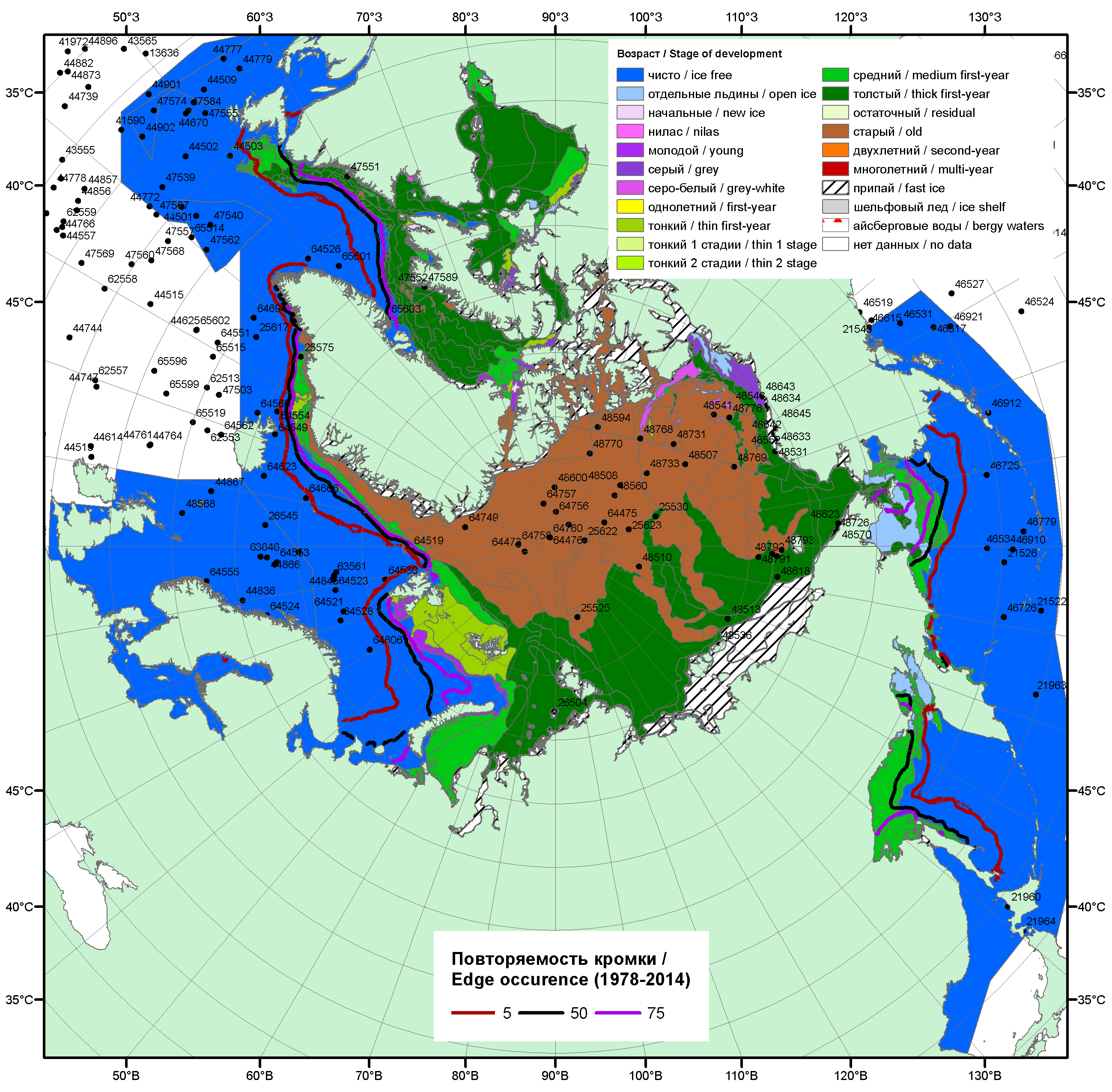 Рисунок 1а – Обзорная ледовая карта СЛО за 02.05 - 05.05.2016 г. на основе ледового анализа Национального ледового центра США (05.05), Канадской ледовой службы (02.05), положение метеорологический дрейфующих буев IABP и Argos на 10.05.2016T1200+00 и повторяемость кромки за 01-05.05 за период 1979-2012 гг. по наблюдениям SSMR-SSM/I-SSMIS (алгоритм NASATEAM).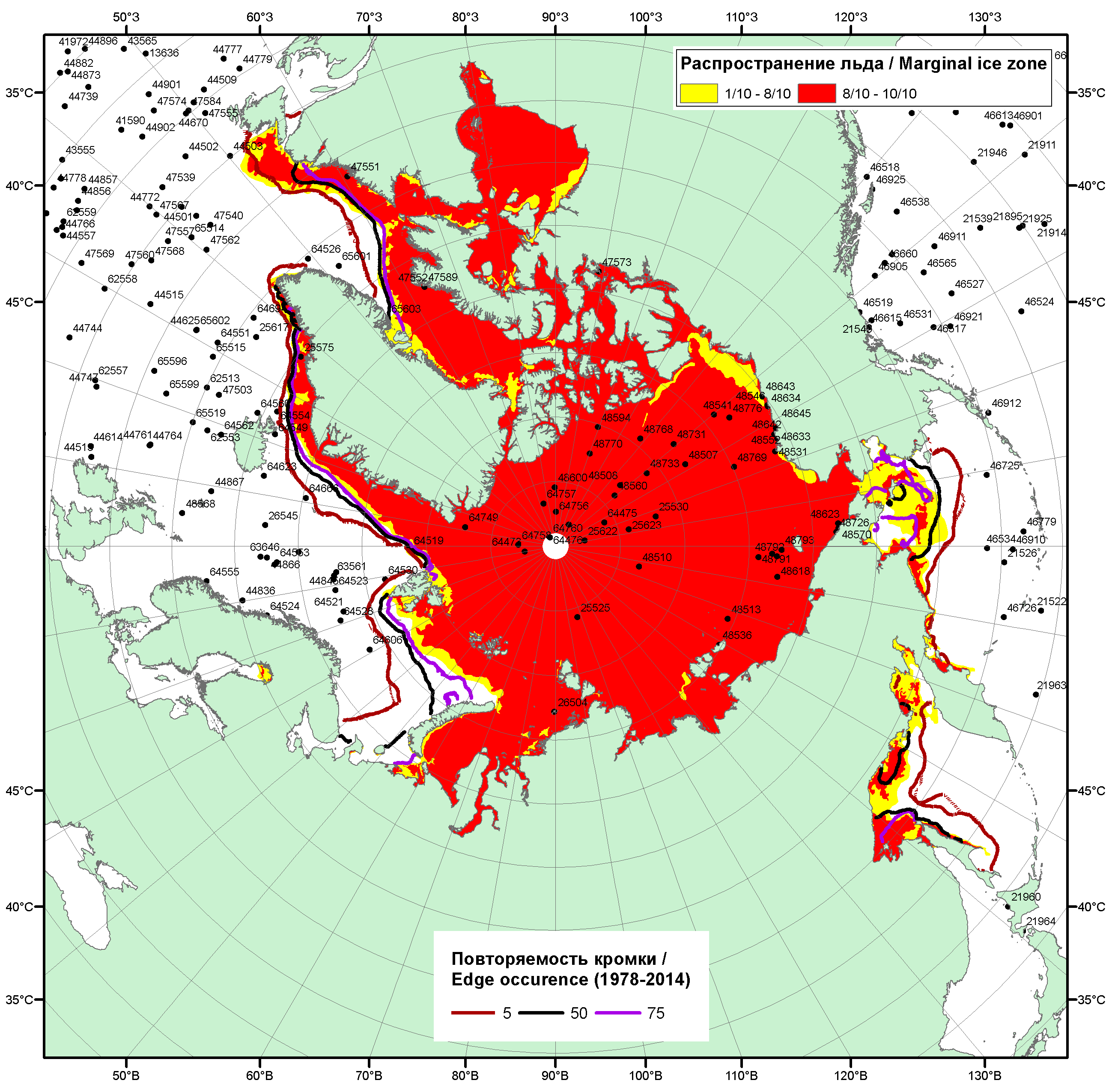 Рисунок 1б – Положение кромки льда и зон разреженных (<8/10) и сплоченных (≥8/10) льдов СЛО за 09.05.2016 г. на основе ледового анализа Национального Ледового Центра США, положение метеорологический дрейфующих буев IABP и Argos на 10.04.2016T1200+00 и повторяемость кромки за 06-10.05 за период 1979-2012 гг. по наблюдениям SSMR-SSM/I-SSMIS (алгоритм NASATEAM)/Рисунок 2 – Обзорная ледовая карта СЛО за 02.05 - 05.05.2016 г. и аналогичные периоды 2007-2015 гг. на основе ледового Канадской ледовой службы и Национального ледового центра США.Рисунок 3 – Поля распределения средневзвешенной толщины льда на основе совместной модели морского льда – океана ACNFS (HYCOM/NCODA/CICE) 10 мая 2016 - 2011 гг. Таблица 1 – Динамика изменения значений ледовитости по сравнению с предыдущей неделей для морей Северной полярной области за 3 – 9 мая 2016 г. по данным наблюдений SSMR-SSM/I-SSMIS-AMSR2Таблица 2 - Медианные значения ледовитости для Северной полярной области, 3-х меридиональных секторов и моря СМП за текущие 30 и 7-дневные интервалы и её аномалии от 2011-2015 гг. и интервалов 2006-2016 гг. и 1978-2016 гг. по данным наблюдений SSMR-SSM/I-SSMIS-AMSR2, алгоритмы NASATEAM/BOOTSTRAPСеверная полярная областьСектор 45°W-95°E (Гренландское - Карское моря)Сектор 95°E-170°W (моря Лаптевых - Чукотское, Берингово, Охотское)Сектор 170°W-45°W (море Бофорта и Канадская Арктика)Северный Ледовитый океанМоря СМП (моря Карское-Чукотское)Таблица 3 – Экстремальные и средние значения ледовитости для Северной полярной области, 3 меридиональных секторов и моря СМП за текущий 7-дневный интервал по данным наблюдений SSMR-SSM/I-SSMIS-AMSR2, алгоритмы NASATEAM/BOOTSTRAPСеверная полярная областьСектор 45°W-95°E (Гренландское - Карское моря)Сектор 95°E-170°W (моря Лаптевых - Чукотское, Берингово, Охотское)Сектор 170°W-45°W (море Бофорта и Канадская Арктика)Северный Ледовитый океанМоря СМП (моря Карское-Чукотское)Рисунок 4 – Ежедневные оценки сезонного хода ледовитости для Северной Полярной Области и трех меридиональных секторов за период 26.10.1978 - 09.05.2016 по годам на основе расчетов по данным SSMR-SSM/I-SSMIS-AMSR2, алгоритмы NASATEAM/BOOTSTRAP: а) Северная полярная область, б) сектор 45°W-95°E (Гренландское – Карское моря), в) сектор 95°E-170°W (моря Лаптевых – Чукотское и Берингово, Охотское), г) сектор 170°W-45°W (море Бофорта и Канадская Арктика), д) Северный Ледовитый океан, е) Северный морской путь (Карское - Чукотское моря).Рисунок 5 – Медианные распределения сплоченности льда за текущие 7 и 30-дневные промежутки и её разности относительно медианного распределения за те же месяца за периоды 1979-2016 (центр) и 2006-2016 гг. (справа) на основе расчетов по данным SSMR-SSM/I-SSMIS-AMSR2, алгоритмы NASATEAM/BOOTSTRAP.Южный океан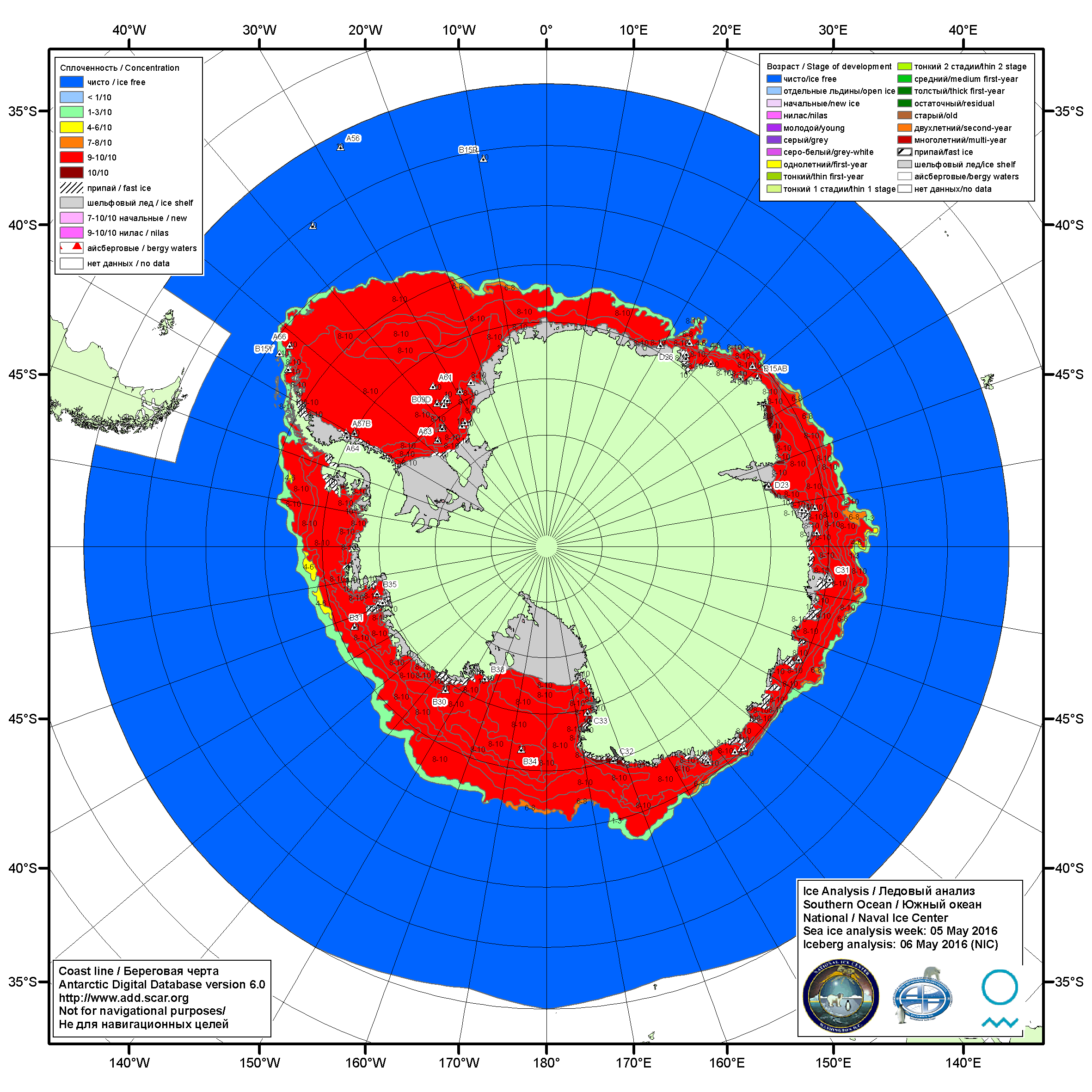 Рисунок 6а – Ледовая карта Южного океана (цветовая окраска по общей сплоченности) и расположение крупных айсбергов на основе информации совместного ледового анализа НЛЦ США, ААНИИ и НМИ (Норвегия) за 05.05.2016.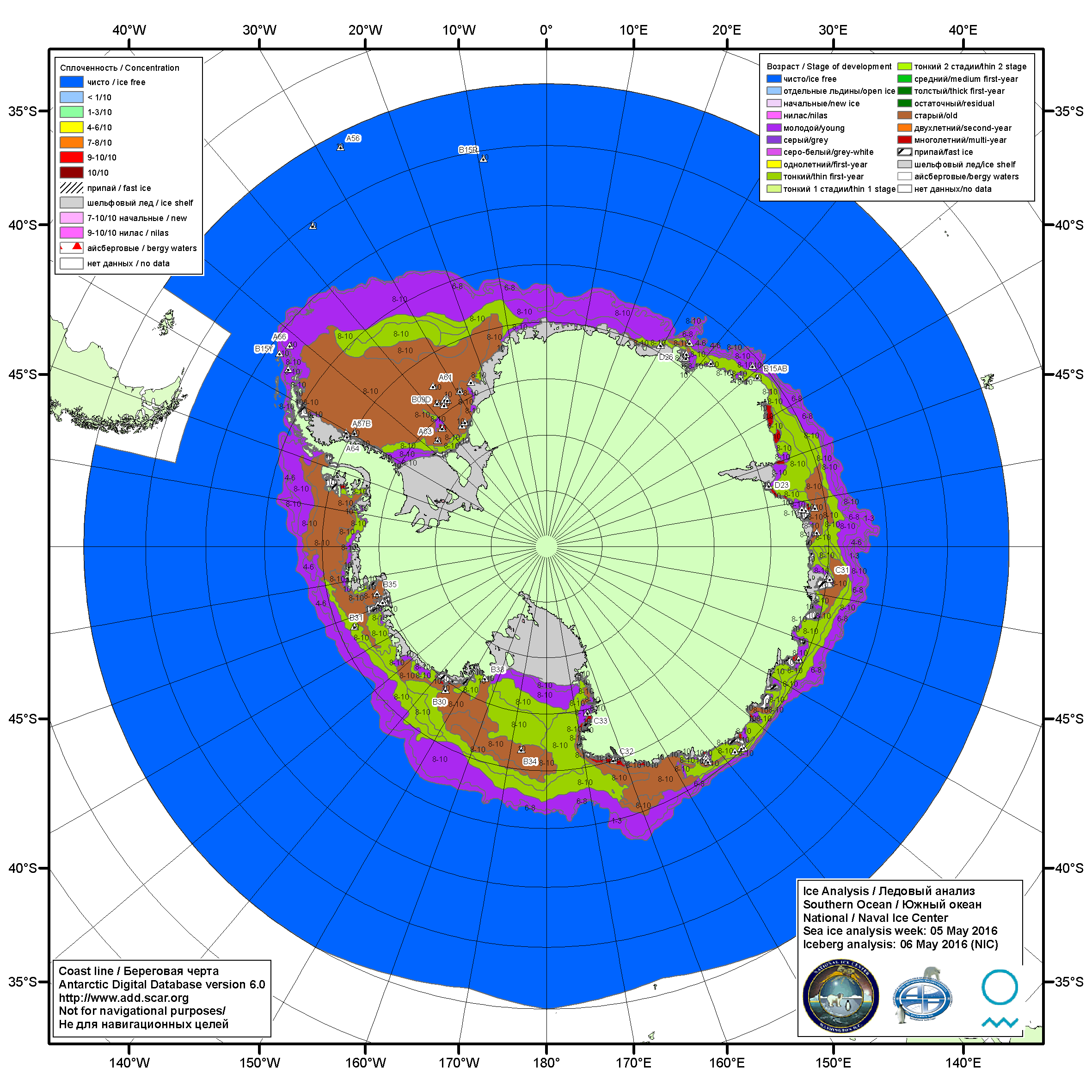 Рисунок 6б – Ледовая карта Южного океана (цветовая окраска по возрасту) и расположение крупных айсбергов на основе информации совместного ледового анализа НЛЦ США, ААНИИ и НМИ (Норвегия) за 05.05.2016.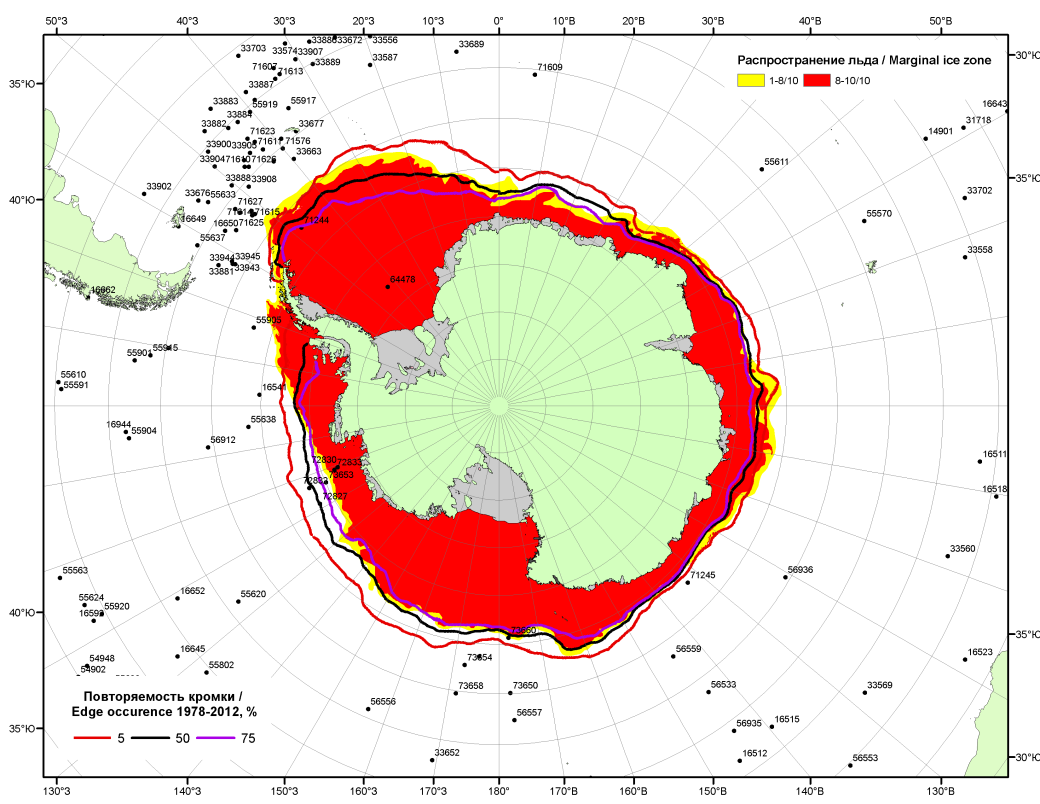 Рисунок 6в – Положение кромки льда и зон разреженных (<8/10) и сплоченных (≥8/10) льдов Южного океана за 09.05.2016 г. на основе ледового анализа Национального Ледового Центра США, положение метеорологический дрейфующих буев IABP и Argos на 10.05.2016T1200+00 и повторяемость кромки за 06-10.05 за период 1979-2012 гг. по наблюдениям SSMR-SSM/I-SSMIS (алгоритм NASATEAM)Рисунок 7 – Ежедневные оценки сезонного хода ледовитости Южного Океана и меридиональных секторов за период 26.10.1978 – 09.05.2016 по годам на основе расчетов по данным SSMR-SSM/I-SSMIS-AMSR2, алгоритм NASATEAM/BOOTSTRAP: а) Южный Океан, б) Атлантический сектор (60°W-30°E, море Уэдделла), в) Индоокеанский сектор (30°E-150°E, моря Космонавтов, Содружества, Моусона), г) Тихоокеанский сектор (150°E-60°W, моря Росса, Беллинсгаузена) Рисунок 8 – Медианные распределения общей сплоченности льда за текущие 7 и 30-дневные промежутки (слева) и её разности относительно медианного распределения за тот же месяц за периоды 1978-2016 (центр) и 2006-2016 гг. (справа) на основе расчетов по данным SSMR-SSM/I-SSMIS-AMSR2, алгоритм NASATEAM/BOOTSTRAPТаблица 4 – Динамика изменения значений ледовитости по сравнению с предыдущей неделей для морей Южного океана за 3 – 9 мая 2016 г. по данным наблюдений SSMR-SSM/I-SSMISТаблица 5 - Медианные значения ледовитости для Южного океана и 3 меридиональных секторов за текущие 30 и 7-дневные интервалы и её аномалии от 2011-2015 гг. и интервалов 2006-2016 гг. и 1978-2016 гг. по данным наблюдений SSMR-SSM/I-SSMIS-AMSR2, алгоритм NASATEAM/BOOTSTRAPЮжный ОкеанАтлантический сектор (60°W-30°E, море Уэдделла)Индоокеанский сектор (30°E-150°E, моря Космонавтов, Содружества, Моусона)Тихоокеанский сектор (150°E-60°W, моря Росса, Беллинсгаузена)Таблица 6 – Экстремальные значения ледовитости для Южного океана и 3 меридиональных секторов за текущий 7-дневный интервал по данным наблюдений SSMR-SSM/I-SSMIS-AMSR2, алгоритм NASATEAM/BOOTSTRAPЮжный ОкеанАтлантический сектор (60°W-30°E, море Уэдделла)Индоокеанский сектор (30°E-150°E, моря Космонавтов, Содружества, Моусона)Тихоокеанский сектор (150°E-60°W, моря Росса, Беллинсгаузена)Приложение 1 – Статистические значения ледовитостей по отдельным акваториям Северной Полярной Области и Южного океанаТаблица 7 – Средние, аномалии среднего и экстремальные значения ледовитостей для Северной полярной области и её отдельных акваторий за текущие 7-дневный (неделя) и 30-дневный промежутки времени по данным наблюдений SSMR-SSM/I-SSMIS, алгоритм NASATEAM/BOOTSTRAP за период 1978-2016 гг.03-09.0510.04-09.05Таблица 8 – Средние, аномалии среднего и экстремальные значения ледовитостей для Южного океана и его отдельных акваторий за текущие 7-дневный (неделя) и 30-дневный промежутки времени по данным наблюдений SSMR-SSM/I-SSMIS, алгоритм NASATEAM/BOOTSTRAP за период 1978-2016 гг.03-09.0510.04-09.05Таблица 9 – Динамика изменения значений ледовитости по сравнению с предыдущей неделей для морей Северной полярной области и Южного океана за текущий 7-дневный (неделя) промежуток времени по данным наблюдений SSMIS03-09.0503-09.0503-09.0503-09.0503-09.0503-09.0503-09.05Характеристика исходного материала и методика расчетовДля иллюстрации ледовых условий Арктического региона представлены совмещенные региональные карты ААНИИ, ГМЦ России, ледовой службы Германии (BSH), Канадской ледовой службы – КЛС и Национального ледового центра США - НЛЦ. Совмещение карт выполнено путем перекрытия слоев (ААНИИ, слой #1), (региональная карта НЛЦ, слой #1), (ГМЦ России, слой #1), (BSH, слой #1) -> (КЛС, слой #2)  –> (обзорная карта НЛЦ, слой #3). Как результат, карты ААНИИ характеризуют ледовые условия морей Гренландского…Бофорта и Охотского, карты ГМЦ России – Азовского, Каспийского и Белого, карты НЛЦ – Берингова моря, карты BSH – Балтийского карты КЛС - морей Бофорта, Канадского архипелага, Баффина, Девисова пролива, Лабрадор, Св. Лаврентия, а НЛЦ - Арктического Бассейна, Линкольна,  южной части Гренландского моря, а также в летний период – моря Бофорта, Чукотское и Берингово (при этом полный охват карт НЛЦ – вся акватория СЛО и субполярные моря). Для построения совмещенных карт используется архив данных в обменном формате ВМО СИГРИД3 Мирового центра данных по морскому льду (МЦД МЛ). В пределах отдельного срока выборка карт из архива проводилась по критериям близости карт к сроку выпуска карты ААНИИ с максимальным интервалом времени между картами до 7 суток (день недели выпуска карт ААНИИ и ГМЦ России– каждая среда, BSH – каждый понедельник, КЛС – каждый вторник, НЛЦ – 1 раз в 2 недели по вторникам для циркумполярных карт и понедельник – четверг для региональных карт). Для иллюстрации полей толщин льда СЛО использованы ежедневные данные по распределению средневзвешенной толщины льда численной модели ACNFS. Численная модель ACNFS имеет пространственное разрешение 1/12° и является совместной моделью морского льда – океана диагностики и краткосрочного прогнозирования состояния ледяного покрова  всех акваторий Северного полушария севернее 40 с.ш. В модели ACNFS используется ледовый блок CICE (Hunke and Lipscomb, 2008), совмещенный с  моделью океана HYCOM (Metzger et al., 2008, 2010). Атмосферный форсинг включает поля приземных метеопараметров и радиационного баланса поверхности. Исходная ледовая информация, используемая для расчетов по модели, включают данные альтиметра, ТПО, сплоченность, профиля температуры и солёности воды.Для иллюстрации ледовых условий Южного океана, а также Северной Полярной области за последние сутки используются ежедневные циркумполярные ледовые информационные продукты НЛЦ США по оценке расположения кромки льда и ледяных массивов - MIZ (Marginal Ice Zone). Для цветовой окраски карт использован стандарт ВМО (WMO/Td. 1215) для зимнего (по возрасту) и летнего (по общей сплоченности) периодов. Следует также отметить, что в зонах стыковки карт ААНИИ, ГМЦ России, КЛС и НЛЦ наблюдается определенная несогласованность границ и характеристик ледовых зон вследствие ряда различий в ледовых информационных системах подготавливающих служб (карты для Балтийского моря представлены только BSH или ААНИИ). Однако, данная несогласованность несущественна для целей интерпретации ледовых условий в рамках настоящего обзора. Для получения оценок ледовитости (extent) и приведенной ледовитости – площади льда (area) отдельных секторов, морей, частей морей Северной полярной области и Южного океана и климатического положения кромок заданной повторяемости на основе данных спутниковых систем пассивного микроволнового зондирования SSMR-SSM/I-SSMIS-AMSR2 в МЦД МЛ ААНИИ принята следующая технология расчетов:источник данных – архивные (Cavalieri et al., 2008, Meier et al., 2006) и квазиоперативные (Maslanik and Stroeve, 1999) c задержкой 1-2 дня ежедневные матрицы (поля распределения) оценок общей сплоченности Северной (севернее 45° с.ш.) и Южной (южнее 50° с.ш.) Полярных областей на основе обработанных по алгоритму NASATEAM данных многоканальных микроволновых радиометров SSMR-SSM/I-SSMIS ИСЗ NIMBUS-7 и DMSP за период с 26.10.1978 г. по настоящий момент времени, копируемые с сервера НЦДСЛ;источник данных – ежедневные матрицы (поля распределения) оценок общей сплоченности Северной и Южной полярной областей на основе обработанных по алгоритму Bootstrap данных многоканального микроволнового радиометра AMSR2 ИСЗ GCOM-W1(SHIZUKU) за период с 01.07.2012 г. по настоящий момент времени, предоставленные Японским космическим агентством (provided by JAXA);область расчета – Северная и Южная Полярные области и их регионы с использованием масок океан/суша НЦДСЛ (http://nsidc.org/data/polar_stereo/tools_masks.html);границы используемых масок расчета отдельных меридиональных секторов, морей, частей морей Северной полярной области и Южного океана представлены на рисунках П1 – П2, не совпадают с используемыми в НЦДСЛ масками для отдельных акваторий Мирового океана и основаны на номенклатуре ААНИИ для морей Евразийского шельфа (Гренландское - Чукотское), Атласе Северного ледовитого океана (1980) и Атласе океанов (1980) издательства ГУНИО МО.вычислительные особенности расчета – авторское программное обеспечение ААНИИ с сохранением точности расчетов и оценке статистических параметров по гистограмме распределения и свободно-распространяемое программное обеспечение GDAL для векторизации полей климатических параметров;Исходная информация в формате ВМО СИГРИ3 доступна на сервере МЦД МЛ по адресам http://wdc.aari.ru/datasets/d0004 (карты ААНИИ), http://wdc.aari.ru/datasets/d0031 (карты КЛС), http://wdc.aari.ru/datasets/d0032 (карты НЛЦ), ), http://wdc.aari.ru/datasets/d0033  (карты ГМЦ России) и ), http://wdc.aari.ru/datasets/d0035 (карты BSH).   В графическом формате PNG совмещенные карты ААНИИ-КЛС-НЛЦ доступны по адресу http://wdc.aari.ru/datasets/d0040. Результаты расчетов ледовитости Северной, Южной полярных областей, их отдельных меридиональных секторов, морей и частей морей доступны на сервере МЦД МЛ ААНИИ в каталогах соответственно http://wdc.aari.ru/datasets/ssmi/data/north/extent/ и http://wdc.aari.ru/datasets/ssmi/data/south/extent/.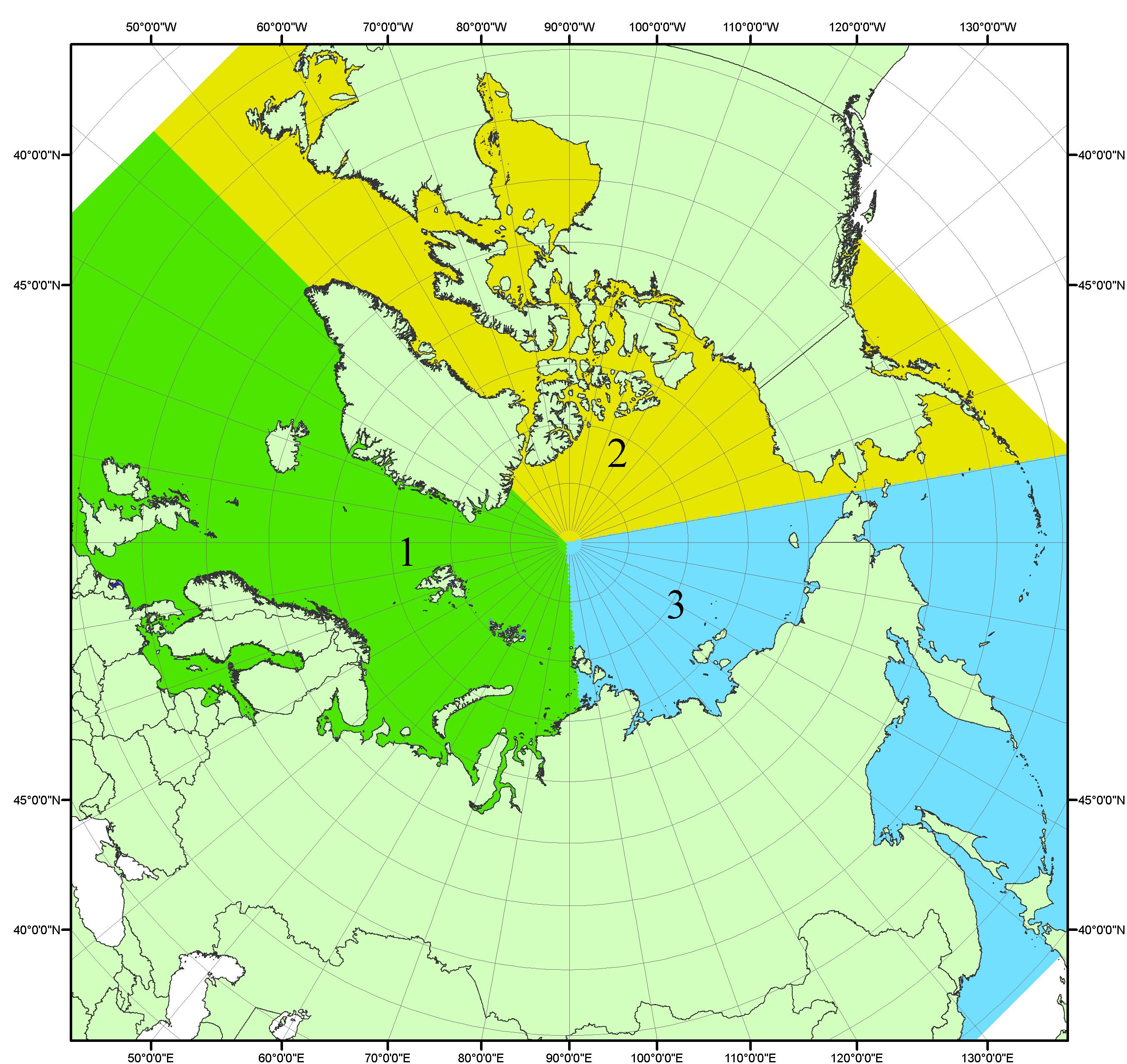 Рисунок П1 – Секторальное деление северной полярной области. 1 - Сектор 45°W-95°E (Гренландское - Карское моря); 2 - Сектор 170°W-45°W (море Бофорта и Канадская Арктика); 3 - Сектор 95°E-170°W (моря Лаптевых - Чукотское, Берингово, Охотское, Японское)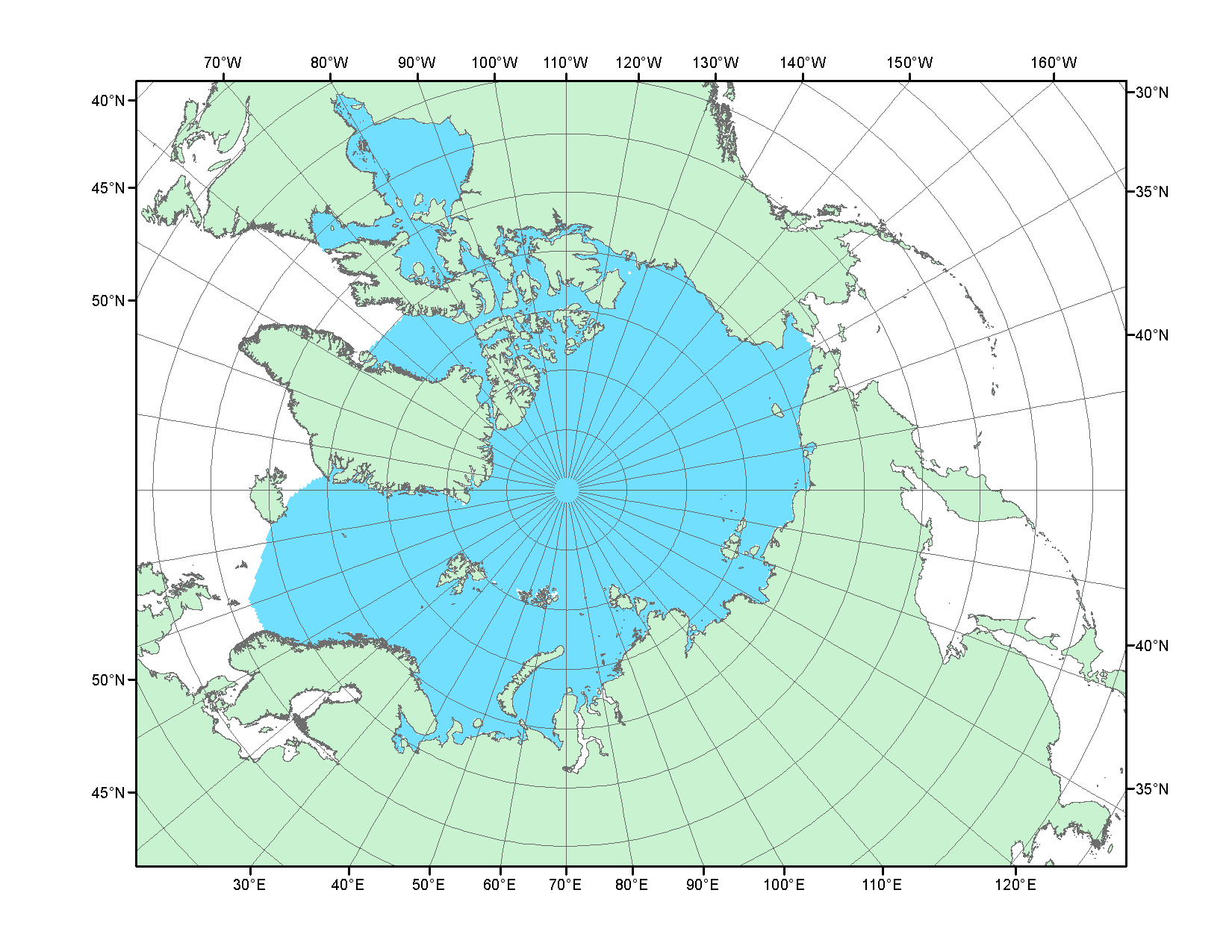 Рисунок П2 – Северный ледовитый океан в официальных границах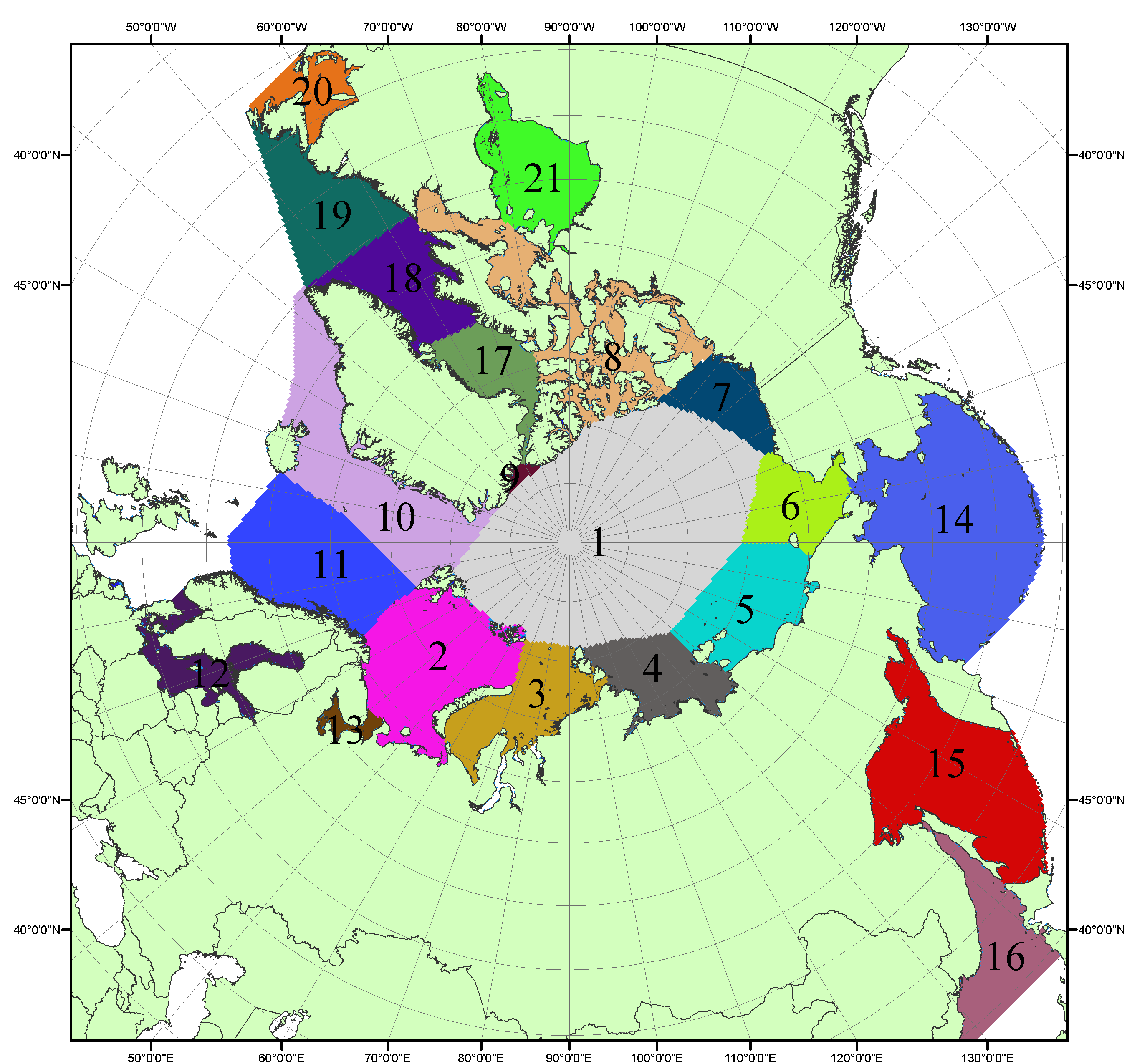 Рисунок П3 – Моря северной полярной области. 1 – Арктический бассейн; 2- Баренцево море; 3 – Карское море; 4 – море Лаптевых; 5 - Восточно-Сибирское море; 6 – Чукотское море; 7 – море Бофорта; 8 – Канадский архипелаг; 9 – море Линкольна; 10 – Гренландское море; 11 – Норвежское море; 12 – Балтийское море; 13 – Белое море; 14 – Берингово море; 15 – Охотское море; 16 – Японское море; 17 – море Баффина; 18 – Дейвисов пролив; 19 – море Лабрадор; 20 – залив Святого Лаврентия; 21 – Гудзонов залив.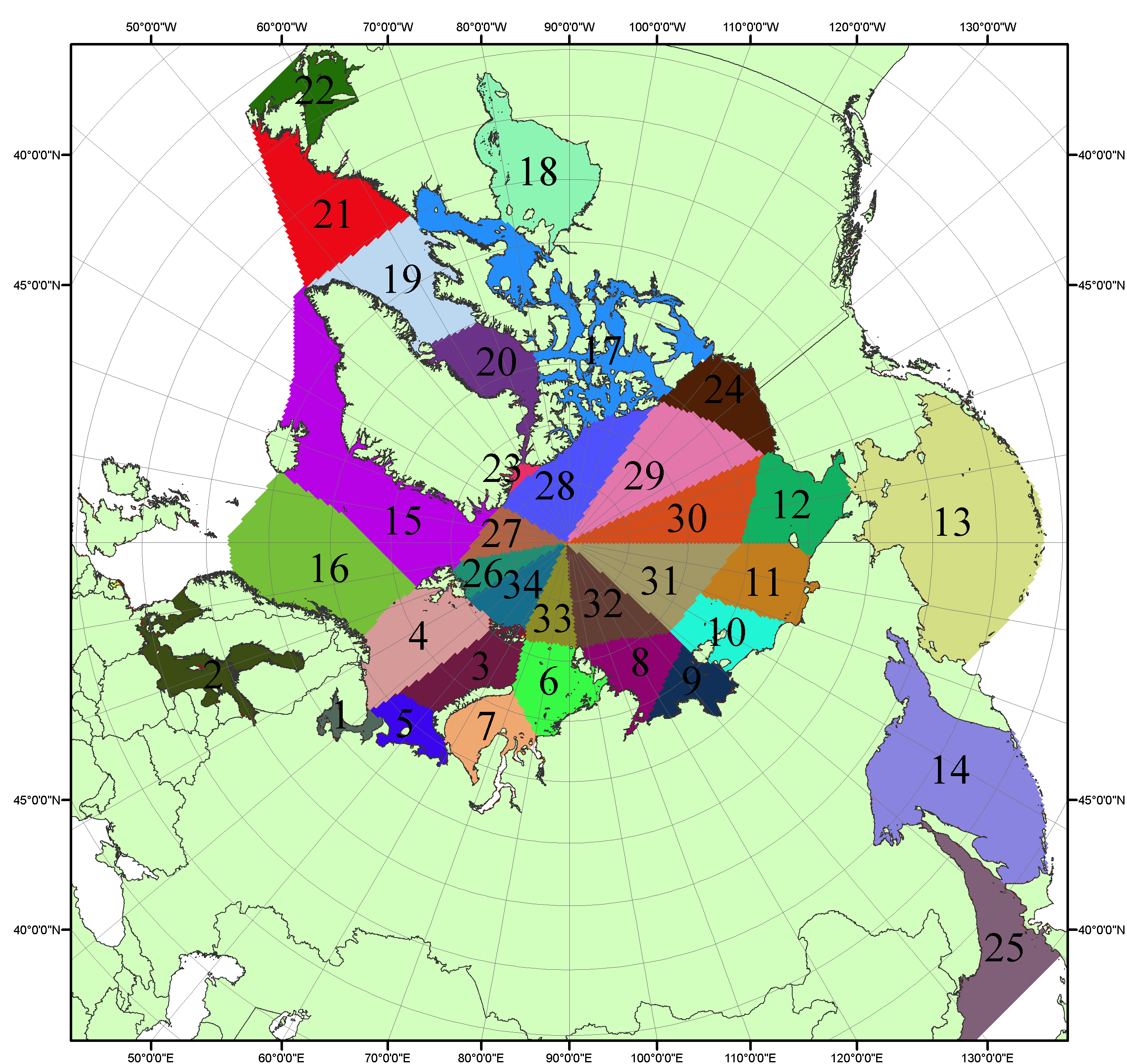 Рисунок П4 – Сектора и моря северной полярной области. 1 - Белое море; 2- Балтийское море; 3 – Баренцево море (СВ); 4 – Баренцево море (З); 5 - Баренцево море (ЮВ); 6 – Карское море (СВ); 7 – Карское море (ЮЗ); 8 – море Лаптевых (В); 9 – море Лаптевых (З); 10 – Восточно-Сибирское море (З); 11 – Восточно-Сибирское море (В); 12 –Чукотское море; 13 –Берингово море; 14 – Охотское море; 15 –Гренландское море; 16 – Норвежское море; 17 – Канадский архипелаг; 18 – Гудзонов залив; 19 – Дейвисов пролив; 20 - море Баффина; 21 – море Лабрадор; 22 - залив Святого Лаврентия; 23 - море Линкольна; 24 - море Бофорта; 25 - Японское море; 26 - сектор АО (30°з.д. – 10°в.д.); 27 – сектор АО (10°в.д. – 30°в.д.); 28 - сектор АО (30°в.д. – 65°в.д.); 29 - сектор АО (65°в.д. – 96°в.д.);30 - сектор АО (96°в.д. – 140°в.д.);31 - сектор АО (140°в.д. – 180°в.д.); 32 - сектор АО (180°в.д. – 156°з.д.); 33 - сектор АО (156°з.д. – 123°з.д.); 34 - сектор АО (123°з.д. – 30°з.д.).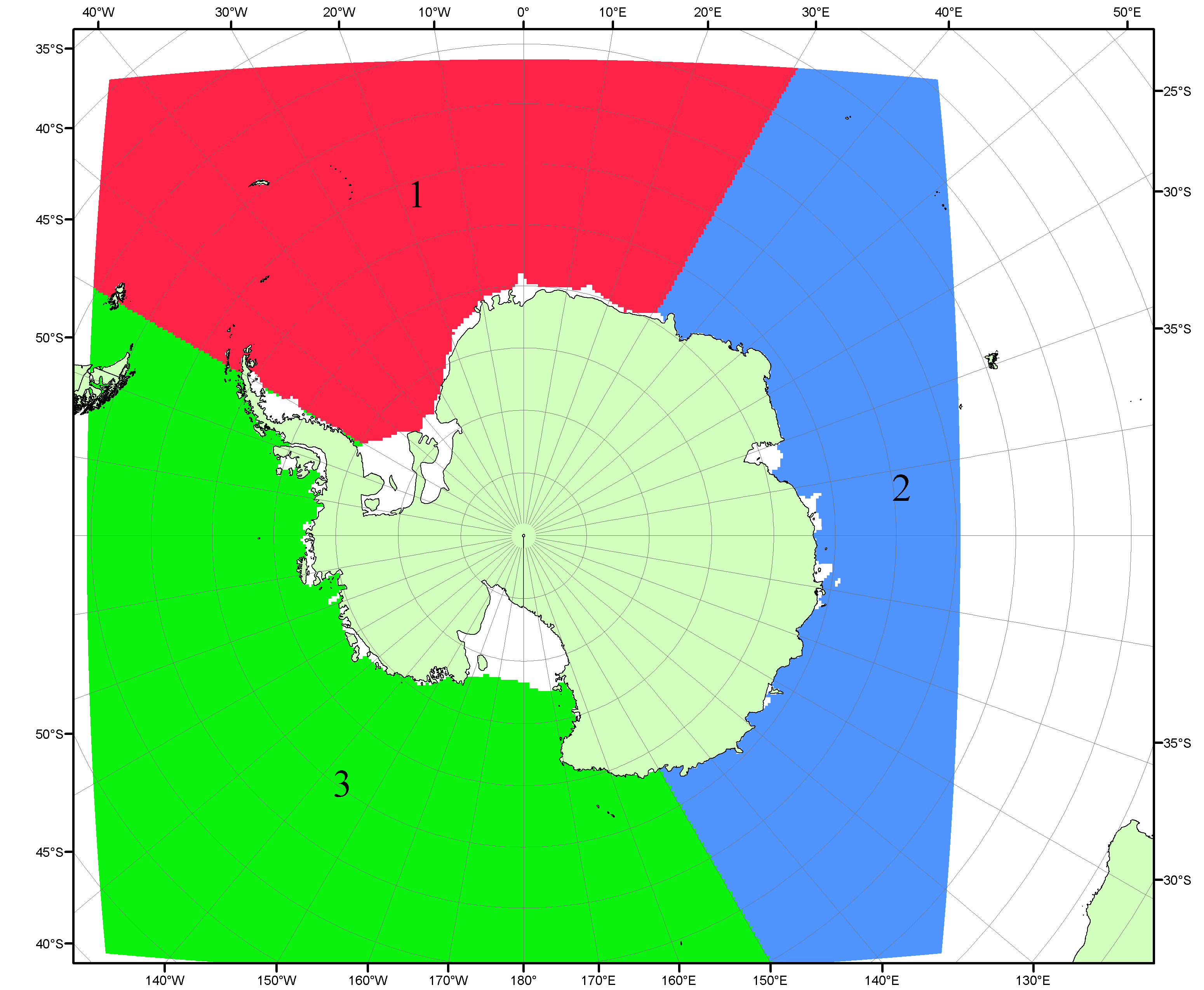 Рисунок П5 – Секторальное деление Южного океана. 1 - Атлантический сектор (60°W-30°E, море Уэдделла); 2 - Индоокеанский сектор (30°E-150°E, моря Космонавтов, Содружества, Моусона); 3 - Тихоокеанский сектор (150°E-60°W, моря Росса, Беллинсгаузена)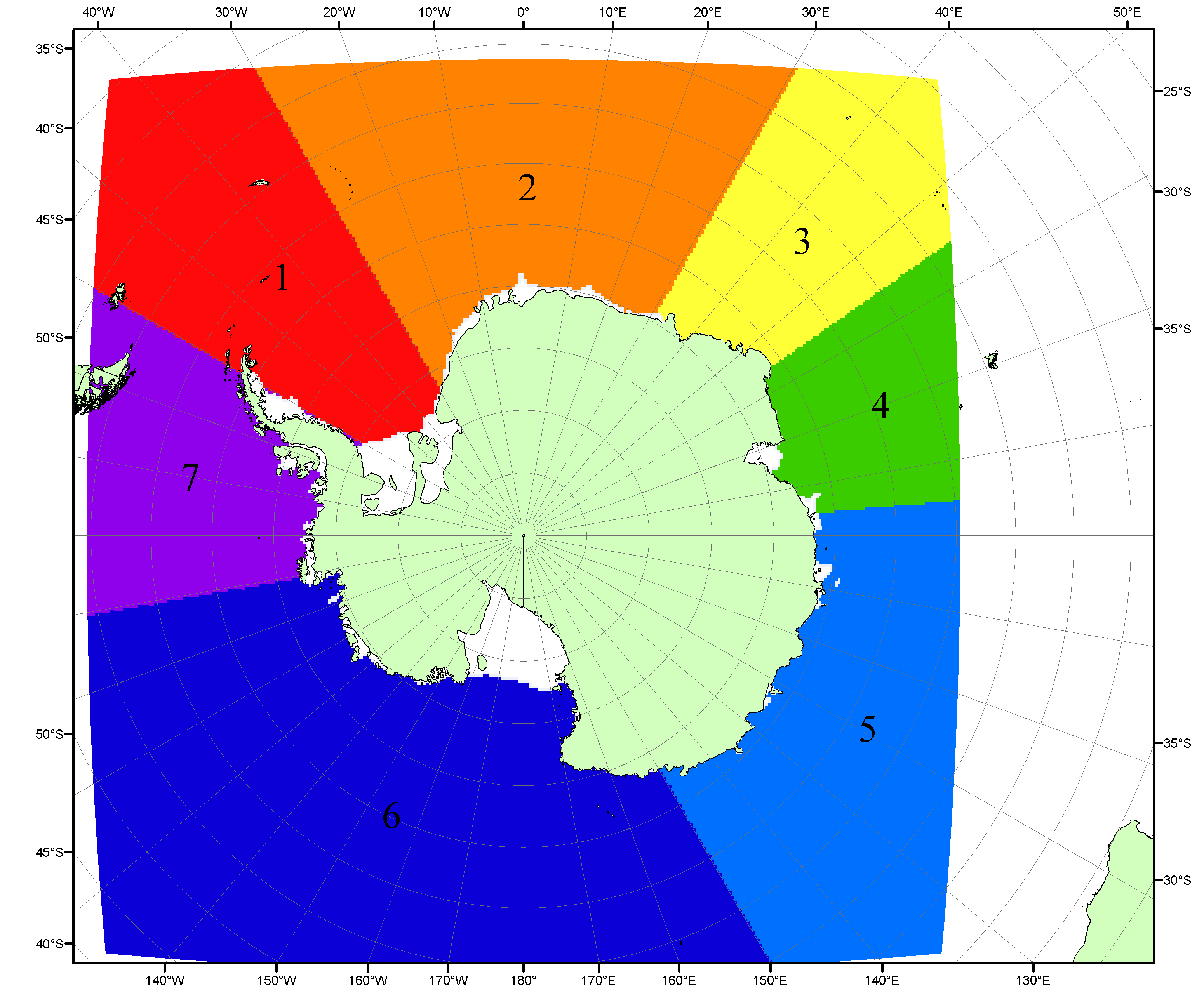 Рисунок П6 – Моря Южного океана. 1 – Западная часть моря Уэдделла; 2- Восточная часть моря Уэдделла; 3 – Море Космонавтов; 4 – море Содружества; 5 – море Моусона; 6 – море Росса; 7 – Море Беллинсгаузена.Список источников1. Атлас океанов. Северный Ледовитый океан. – 1980. М: Изд. ГУНИО МО СССР ВМФ – 184 с.2. Атлас океанов. Термины. Понятия. Справочные таблицы. - Изд. ВМФ МО СССР.-1980.3. Границы океанов и морей. – 1960. Л.: Изд. ГУНИО ВМФ. – 51 с.4. Andersen, S., R. Tonboe, L. Kaleschke, G. Heygster, and L. T. Pedersen, Intercomparison of passive microwave sea ice concentration retrievals over the high-concentration Arctic sea ice.// J. Geophys. Res. – 2007. – Vol. 112. C08004, doi:10.1029/2006JC003543.5. Cavalieri, D., C. Parkinson, P. Gloersen, and H. J. Zwally. 1996, updated 2008. Sea Ice Concentrations from Nimbus-7 SMMR and DMSP SSM/I Passive Microwave Data, [1978.10.26 – 2007.12.31]. Boulder, Colorado USA: National Snow and Ice Data Center. Digital media.6. Meier, W., F. Fetterer, K. Knowles, M. Savoie, M. J. Brodzik. 2006, updated quarterly. Sea Ice Concentrations from Nimbus-7 SMMR and DMSP SSM/I Passive Microwave Data, [2008.01.01 – 2008.03.25]. Boulder, Colorado USA: National Snow and Ice Data Center. Digital media.7. Maslanik, J., and J. Stroeve. 1999, updated daily. Near-Real-Time DMSP SSM/I-SSMIS Daily Polar Gridded Sea Ice Concentrations, [2008.03.26 – present moment]. Boulder, Colorado USA: National Snow and Ice Data Center. Digital media.8. Ice Chart Colour Code Standard. - JCOMM Technical Report Series No. 24, 2004, WMO/TD-No.1215. (http://jcomm.info/index.php?option=com_oe&task=viewDocumentRecord&docID=4914)9. JAXA GCOM-W1 ("SHIZUKU") Data Providing Service - http://gcom-w1.jaxa.jp/index.html 10. ACNFS on Internet - http://www7320.nrlssc.navy.mil/hycomARC 11. Posey, P.G., E.J. Metzger, A.J. Wallcraft, O.M Smedstad and M.W. Phelps, 2010: Validation of the 1/12° Arctic Cap Nowcast/Forecast System (ACNFS). Naval Report NRL/MR/7320-10-9287, Stennis Space Center, MS.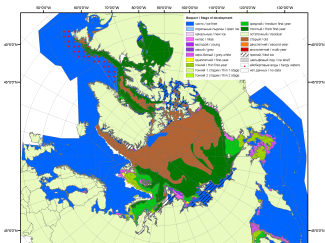 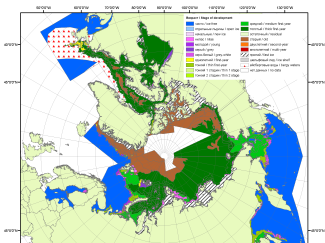 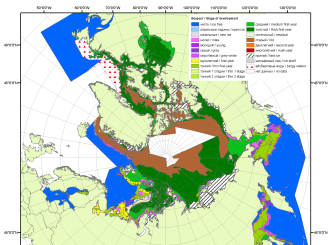 200720092010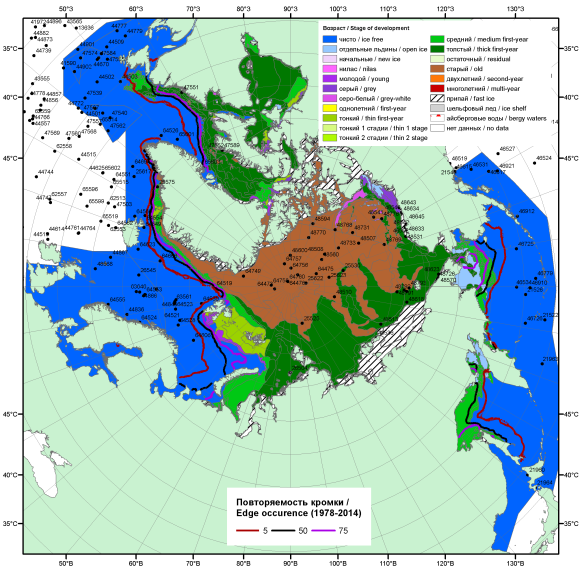 20162016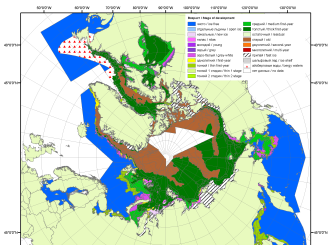 20162016201120162016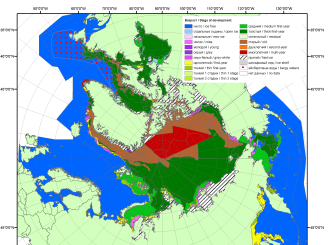 201620162012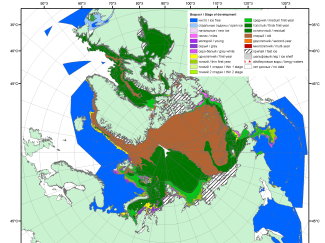 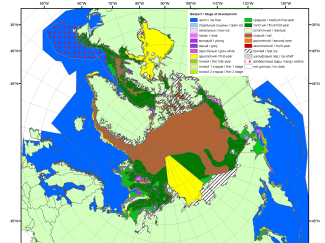 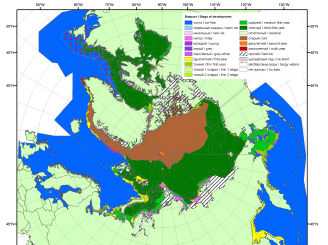 201520142013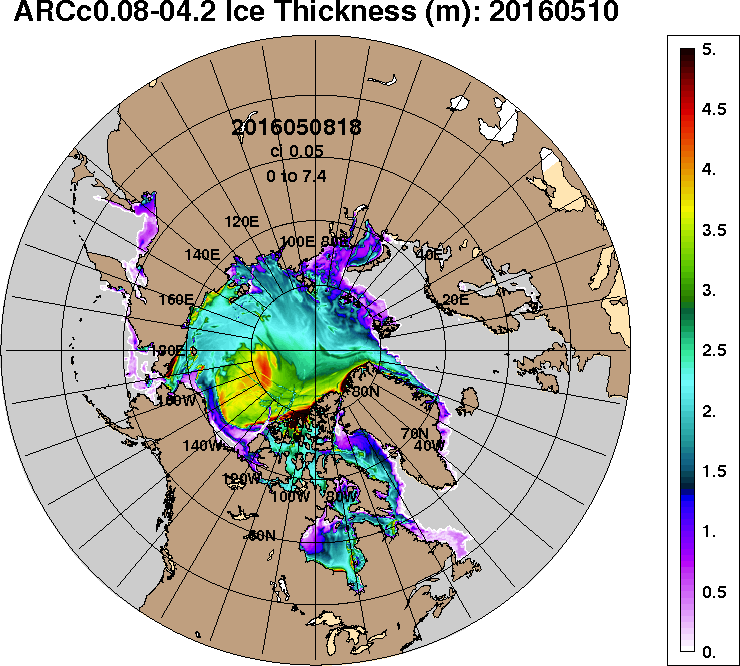 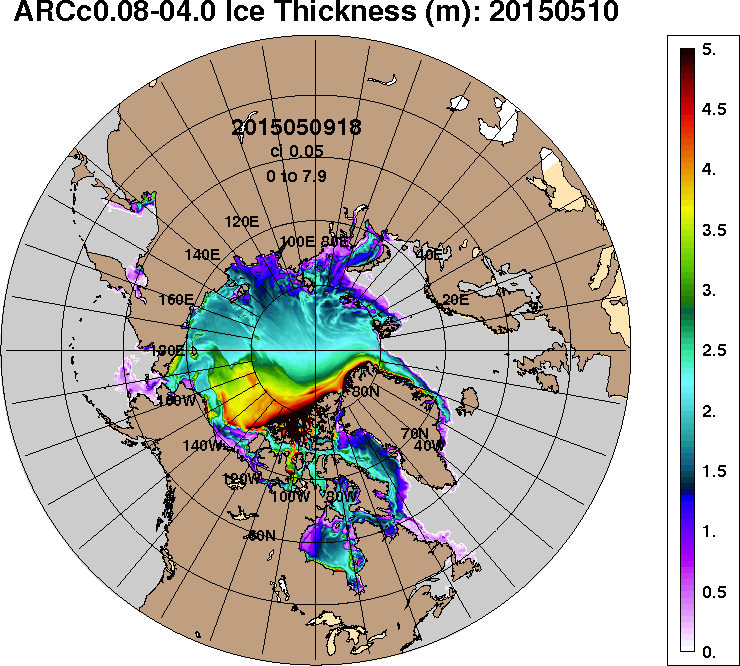 2016-05-102015-05-10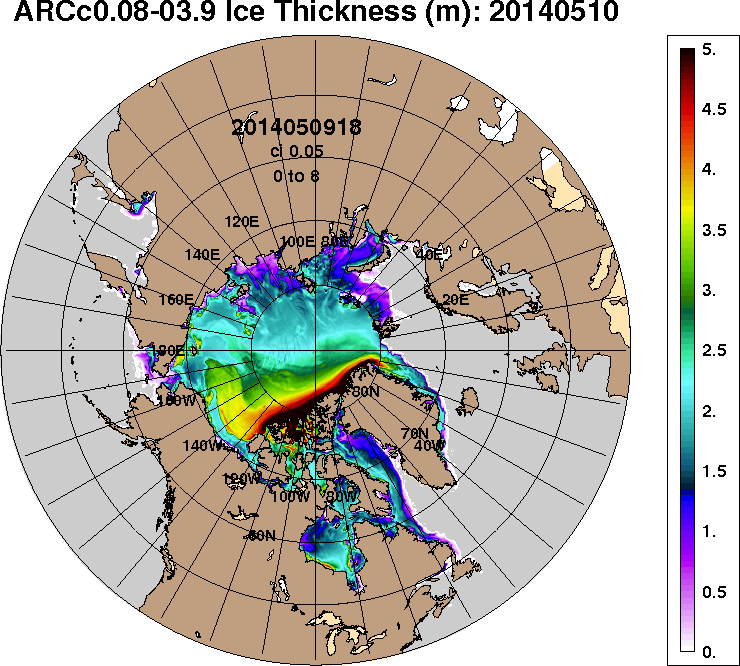 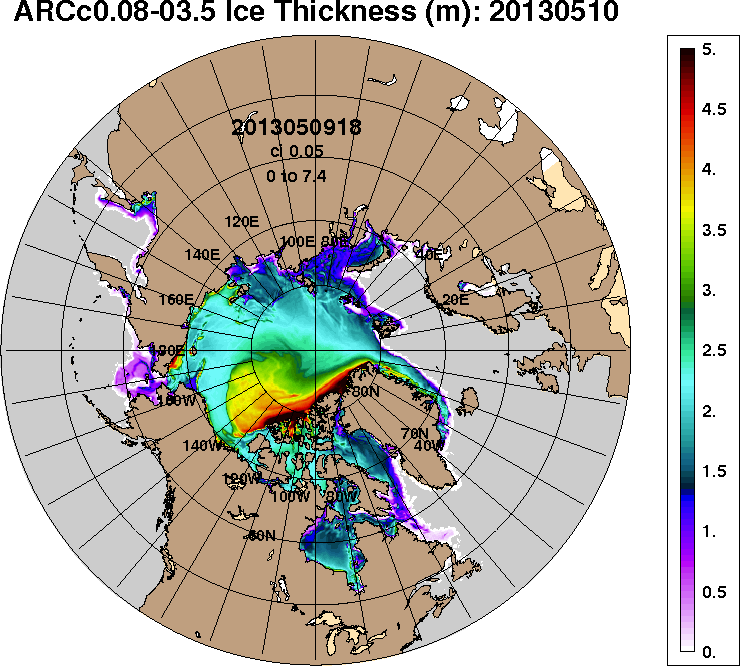 2014-05-102013-05-10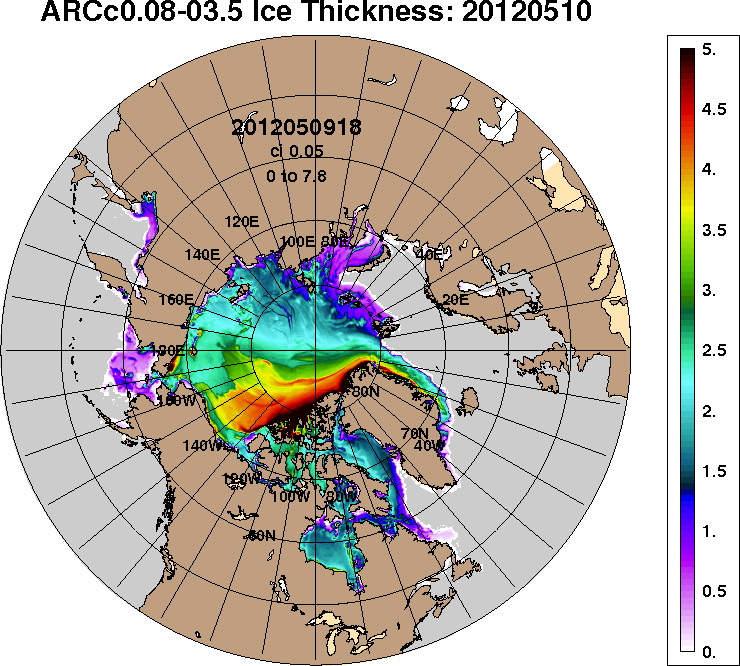 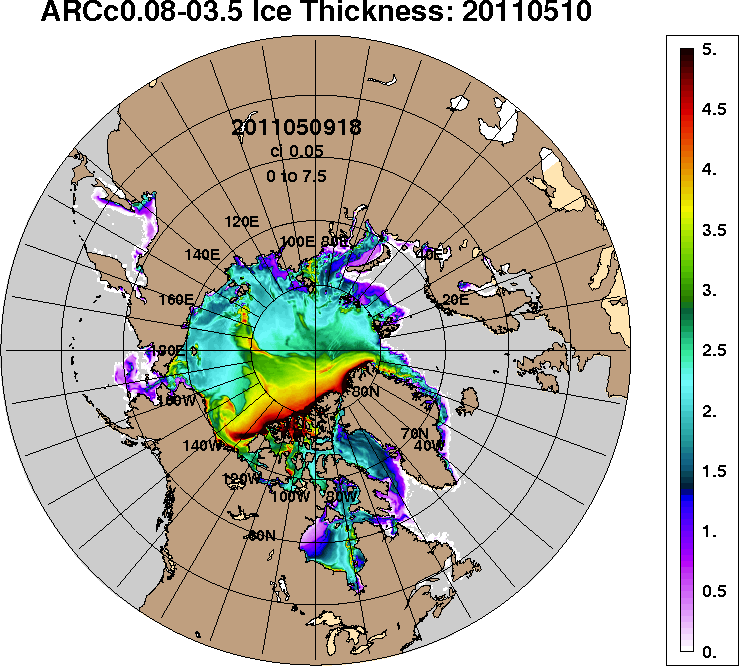 2012-05-102011-05-10РегионСеверная полярная областьСектор 45°W-95°E (Гренландское - Карское моря)Сектор 95°E-170°W (моря Лаптевых - Чукотское, Берингово, Охотское)Сектор 170°W-45°W (море Бофорта и Канадская Арктика)Северный Ледовитый океанМоря СМП (моря Карское-Чукотское)Разность-544.0-113.4-253.8-176.8-153.64.2тыс.кв.км/сут.-77.7-16.2-36.3-25.3-21.90.6МесяцS, тыс. км2Аномалии, тыс км2/%Аномалии, тыс км2/%Аномалии, тыс км2/%Аномалии, тыс км2/%Аномалии, тыс км2/%Аномалии, тыс км2/%Аномалии, тыс км2/%МесяцS, тыс. км22011 г2012 г2013 г2014 г2015 г2006-2016гг1978-2016гг10.04-09.0513314.5-461.3-918.3-608.7-365.7-311.2-549.0-1040.910.04-09.0513314.5-3.3-6.5-4.4-2.7-2.3-4.0-7.303-09.0512583.7-629.4-909.6-815.3-531.1-409.9-703.1-1195.903-09.0512583.7-4.8-6.7-6.1-4.0-3.2-5.3-8.7МесяцS, тыс. км2Аномалии, тыс км2/%Аномалии, тыс км2/%Аномалии, тыс км2/%Аномалии, тыс км2/%Аномалии, тыс км2/%Аномалии, тыс км2/%Аномалии, тыс км2/%МесяцS, тыс. км22011 г2012 г2013 г2014 г2015 г2006-2016гг1978-2016гг10.04-09.052896.6-417.0-260.3-467.6-352.6-129.0-320.5-688.810.04-09.052896.6-12.6-8.2-13.9-10.9-4.3-10.0-19.203-09.052771.8-426.1-191.4-354.3-431.0-221.0-305.9-680.203-09.052771.8-13.3-6.5-11.3-13.5-7.4-9.9-19.7МесяцS, тыс. км2Аномалии, тыс км2/%Аномалии, тыс км2/%Аномалии, тыс км2/%Аномалии, тыс км2/%Аномалии, тыс км2/%Аномалии, тыс км2/%Аномалии, тыс км2/%МесяцS, тыс. км22011 г2012 г2013 г2014 г2015 г2006-2016гг1978-2016гг10.04-09.054285.845.2-357.9-36.1193.6125.9-44.1-120.110.04-09.054285.81.1-7.7-0.84.73.0-1.0-2.703-09.053935.5-21.8-356.6-177.5146.5135.7-126.1-177.003-09.053935.5-0.6-8.3-4.33.93.6-3.1-4.3МесяцS, тыс. км2Аномалии, тыс км2/%Аномалии, тыс км2/%Аномалии, тыс км2/%Аномалии, тыс км2/%Аномалии, тыс км2/%Аномалии, тыс км2/%Аномалии, тыс км2/%МесяцS, тыс. км22011 г2012 г2013 г2014 г2015 г2006-2016гг1978-2016гг10.04-09.056132.2-89.4-300.1-104.9-206.7-308.0-184.3-232.010.04-09.056132.2-1.4-4.7-1.7-3.3-4.8-2.9-3.603-09.055876.4-181.5-361.6-283.5-246.6-324.5-271.1-338.703-09.055876.4-3.0-5.8-4.6-4.0-5.2-4.4-5.4МесяцS, тыс. км2Аномалии, тыс км2/%Аномалии, тыс км2/%Аномалии, тыс км2/%Аномалии, тыс км2/%Аномалии, тыс км2/%Аномалии, тыс км2/%Аномалии, тыс км2/%МесяцS, тыс. км22011 г2012 г2013 г2014 г2015 г2006-2016гг1978-2016гг10.04-09.0511310.1-362.7-232.3-430.7-384.7-117.0-289.1-604.610.04-09.0511310.1-3.1-2.0-3.7-3.3-1.0-2.5-5.103-09.0511142.9-444.7-226.0-395.6-519.1-288.5-340.8-679.903-09.0511142.9-3.8-2.0-3.4-4.5-2.5-3.0-5.8МесяцS, тыс. км2Аномалии, тыс км2/%Аномалии, тыс км2/%Аномалии, тыс км2/%Аномалии, тыс км2/%Аномалии, тыс км2/%Аномалии, тыс км2/%Аномалии, тыс км2/%МесяцS, тыс. км22011 г2012 г2013 г2014 г2015 г2006-2016гг1978-2016гг10.04-09.053015.0-2.84.7-9.1-9.9-9.2-5.4-6.710.04-09.053015.0-0.10.2-0.3-0.3-0.3-0.2-0.203-09.053010.23.08.7-9.5-11.5-14.9-8.2-9.803-09.053010.20.10.3-0.3-0.4-0.5-0.3-0.3МесяцМинимальное знач.Максимальное знач.Среднее знач.Медиана03-09.0512409.009.05.201614888.003.05.198513779.613746.2МесяцМинимальное знач.Максимальное знач.Среднее знач.Медиана03-09.052686.407.05.20064200.405.05.19813452.03419.8МесяцМинимальное знач.Максимальное знач.Среднее знач.Медиана03-09.053732.209.05.20154944.503.05.19804112.64095.2МесяцМинимальное знач.Максимальное знач.Среднее знач.Медиана03-09.055820.709.05.20166664.304.05.19936215.06180.2МесяцМинимальное знач.Максимальное знач.Среднее знач.Медиана03-09.0511054.509.05.201612532.903.05.198111822.811798.5МесяцМинимальное знач.Максимальное знач.Среднее знач.Медиана03-09.052949.809.05.19903025.903.05.19793020.13025.9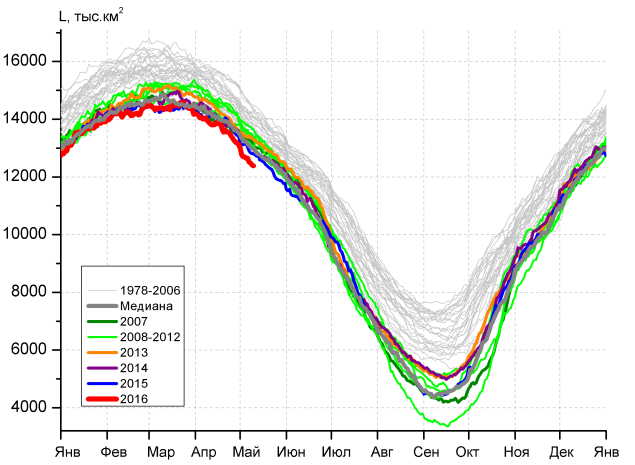 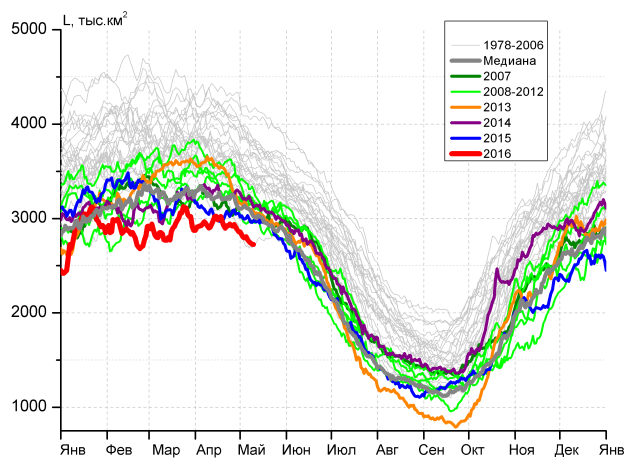 а)б)б)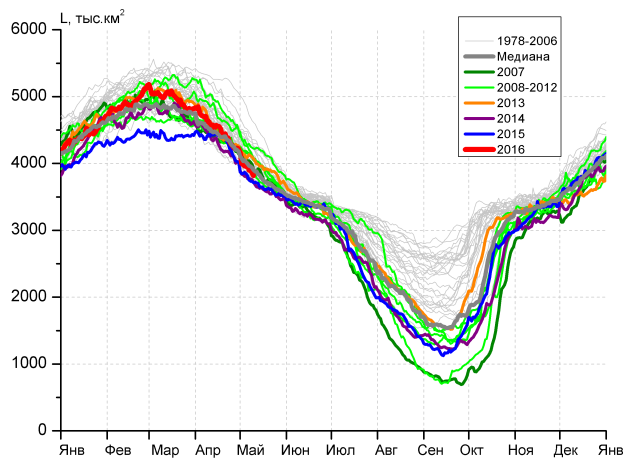 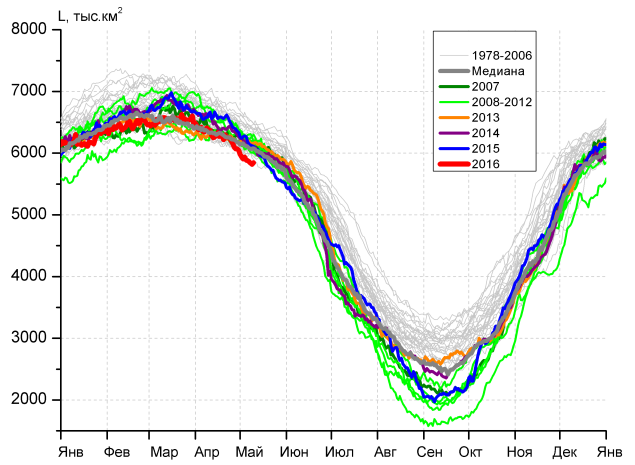 в)г)г)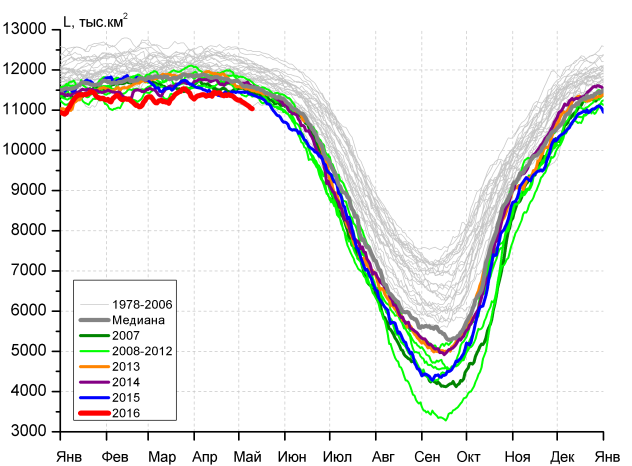 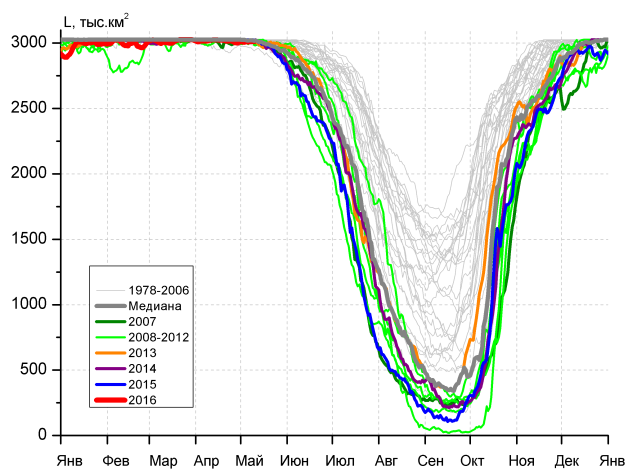 д)д)е)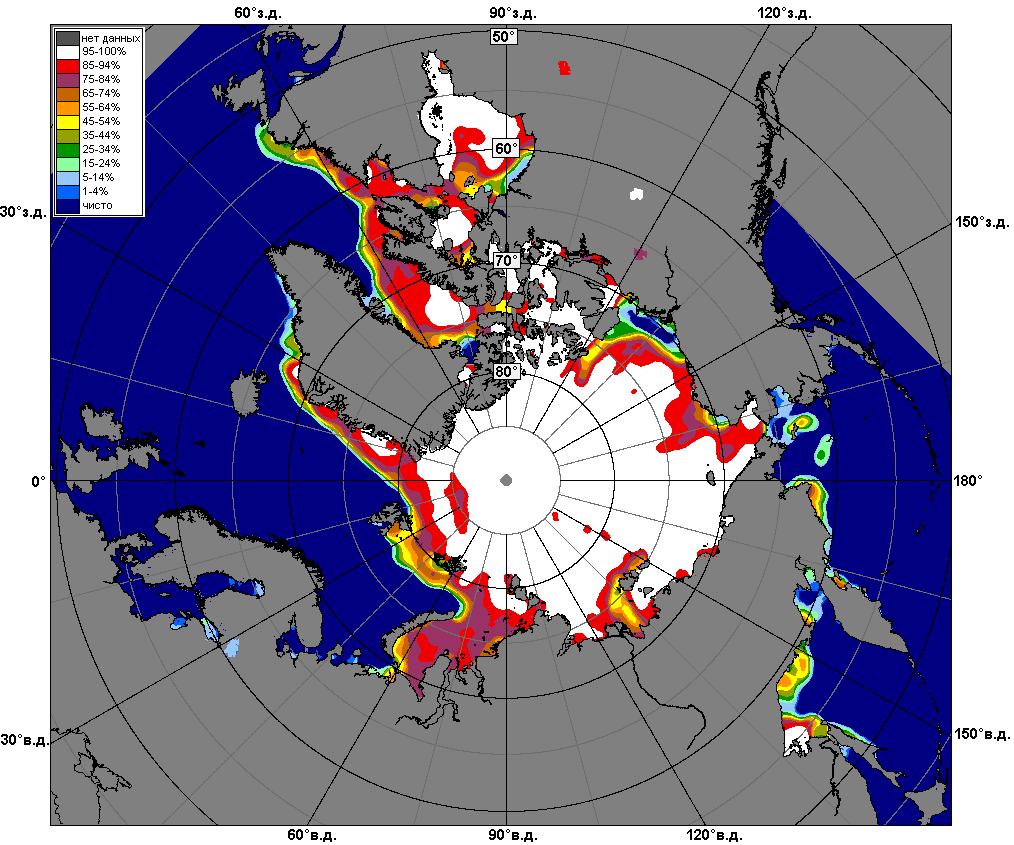 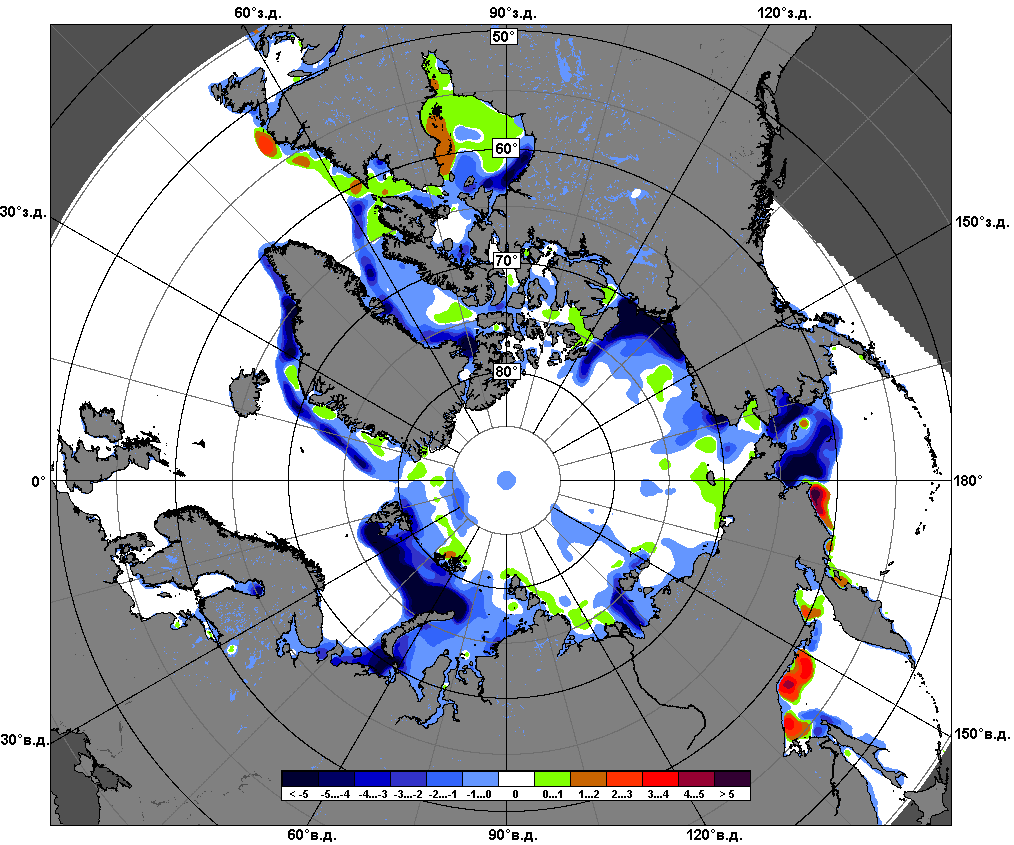 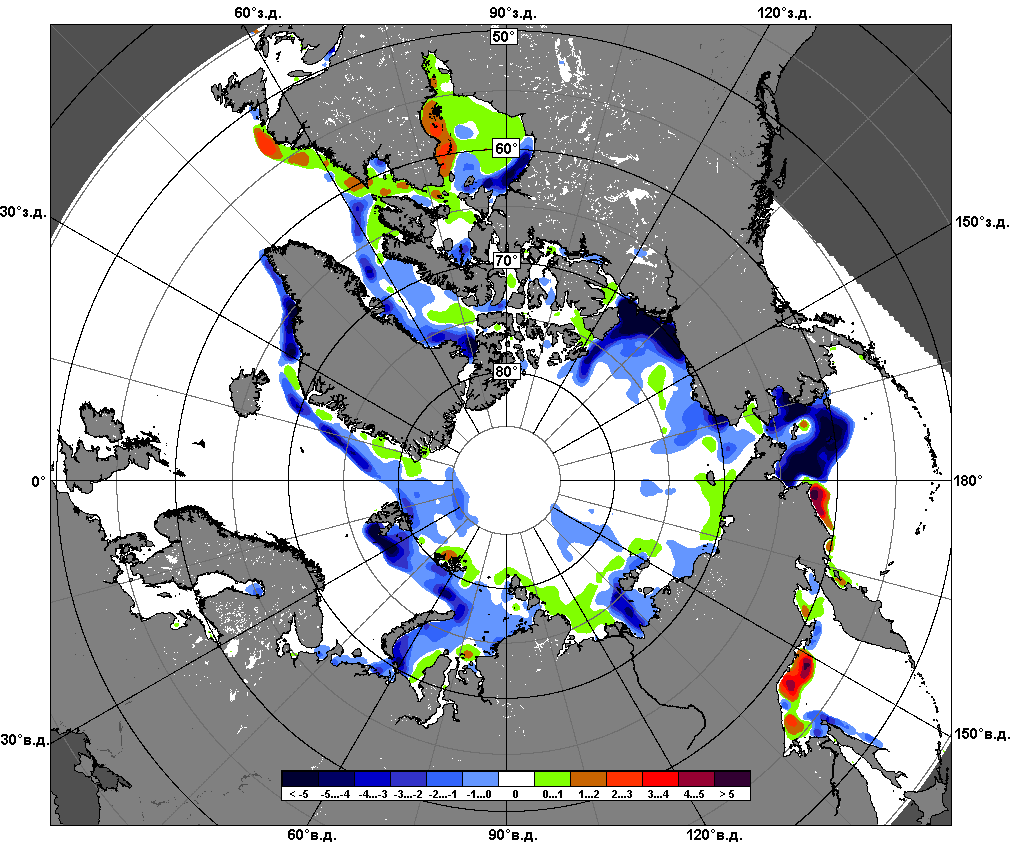 03.05 – 09.05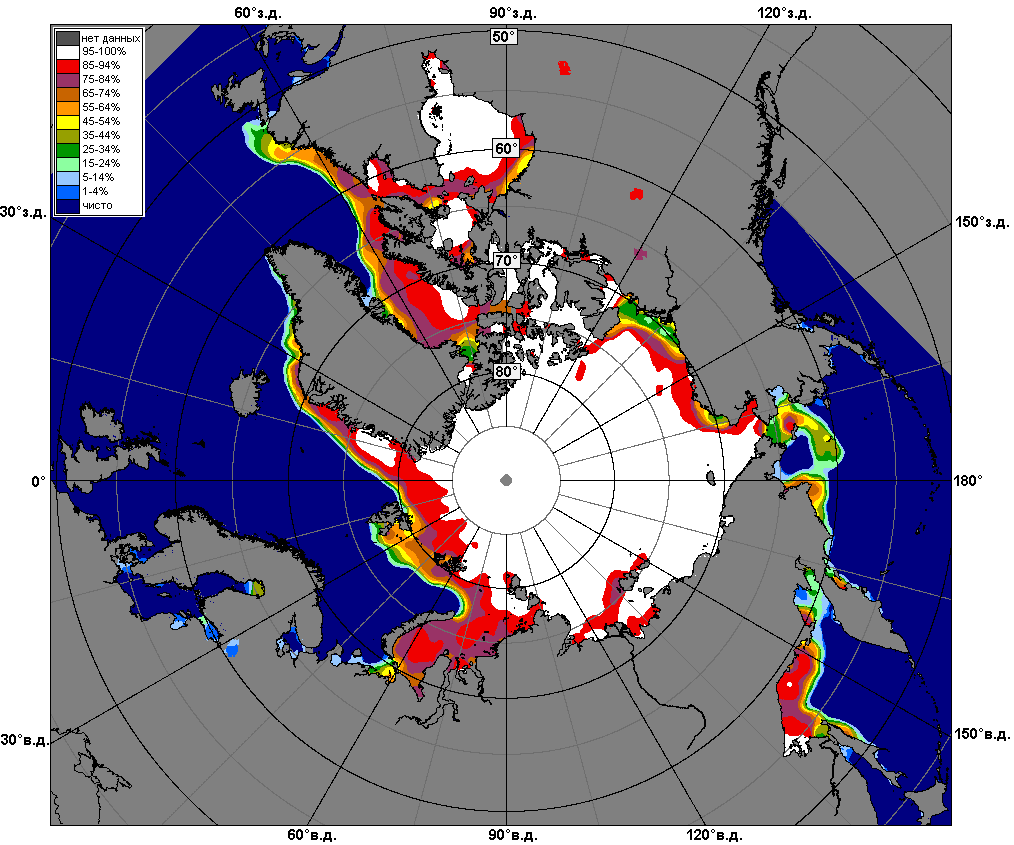 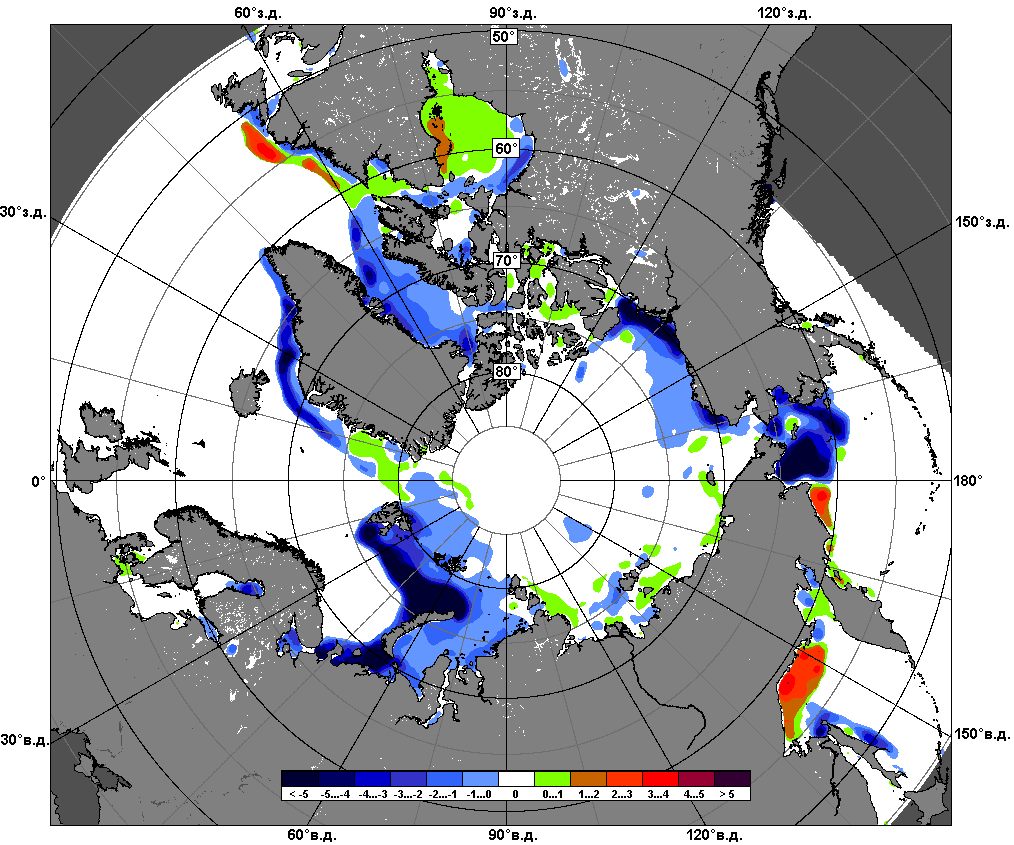 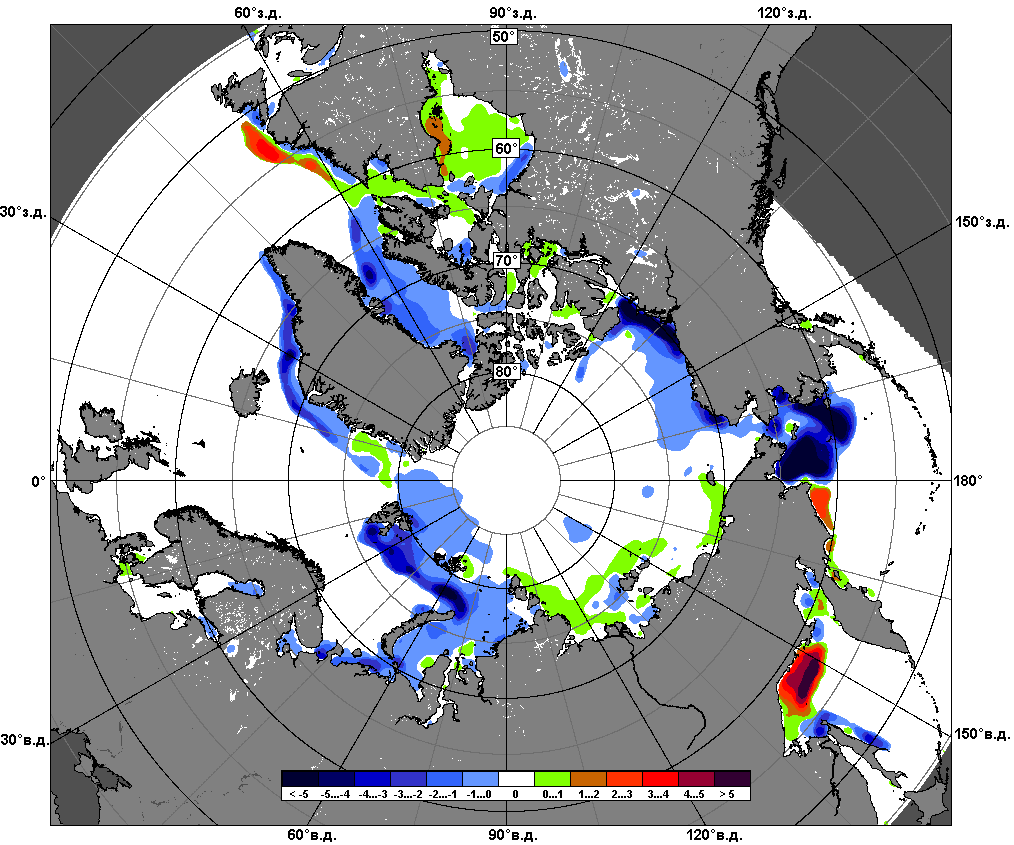 10.04 – 09.05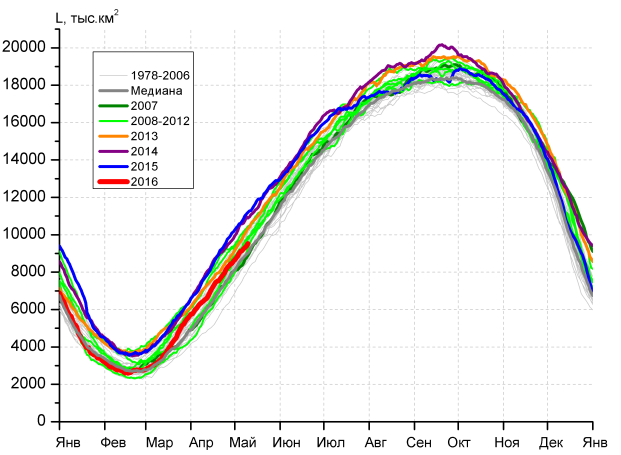 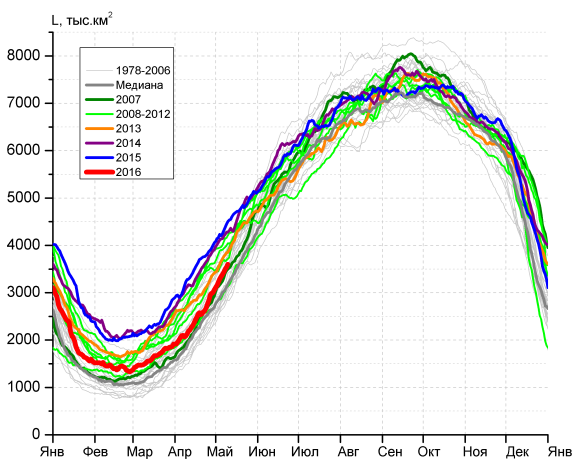 а)б)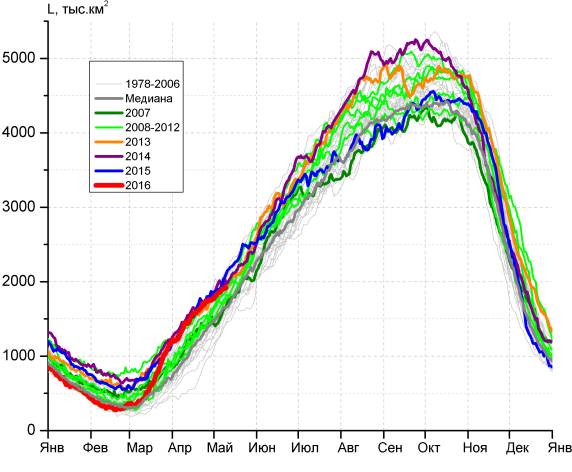 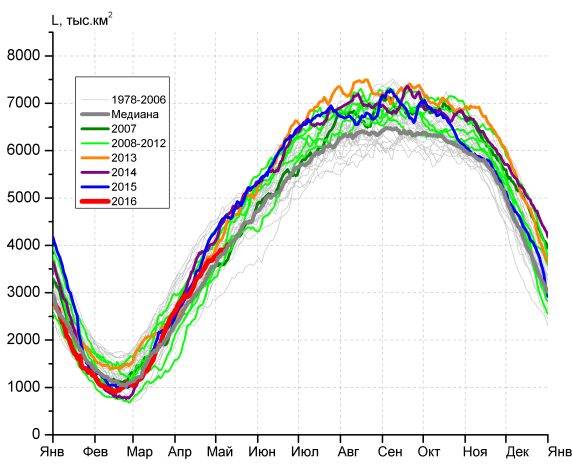 в)г)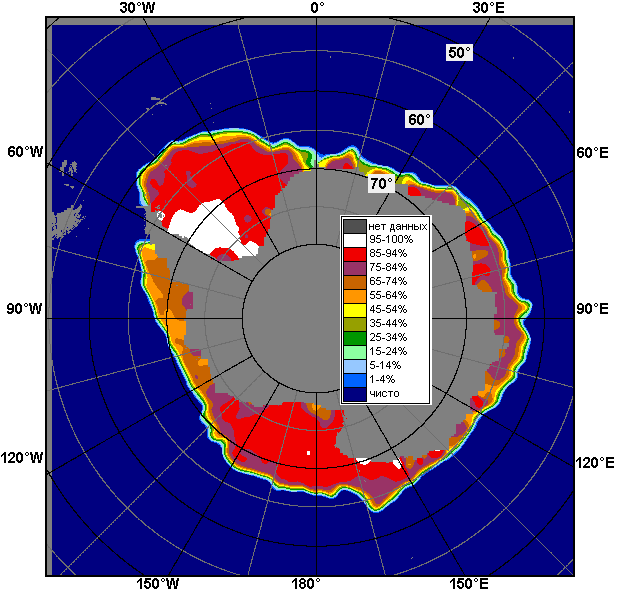 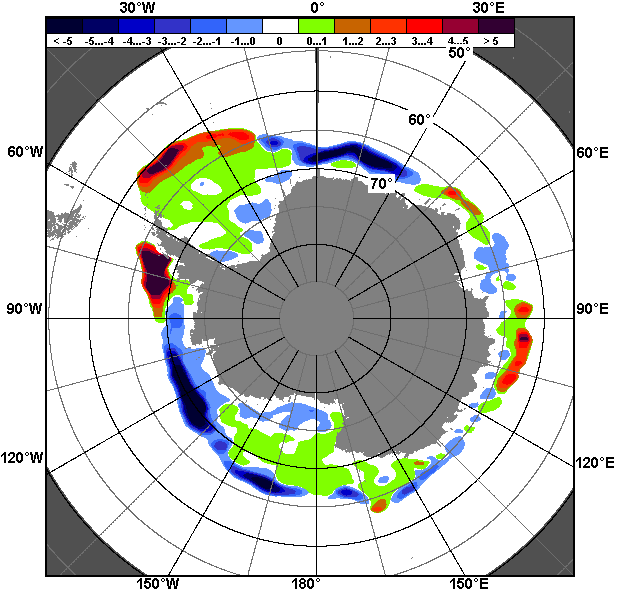 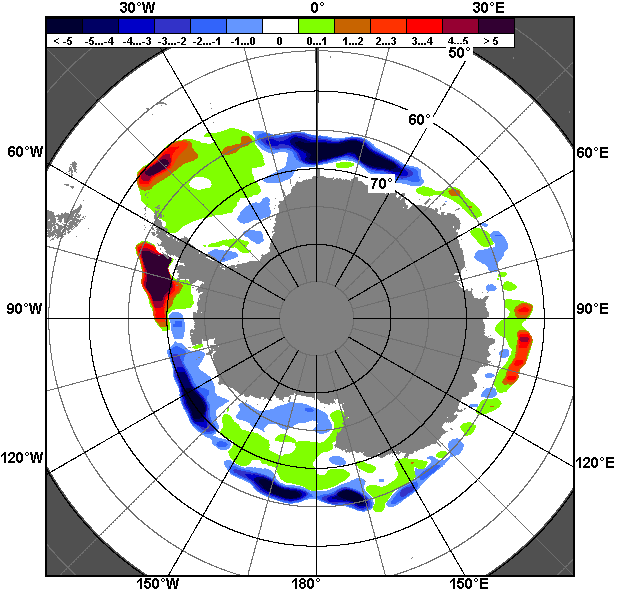 03.05 – 09.0503.05 – 09.0503.05 – 09.05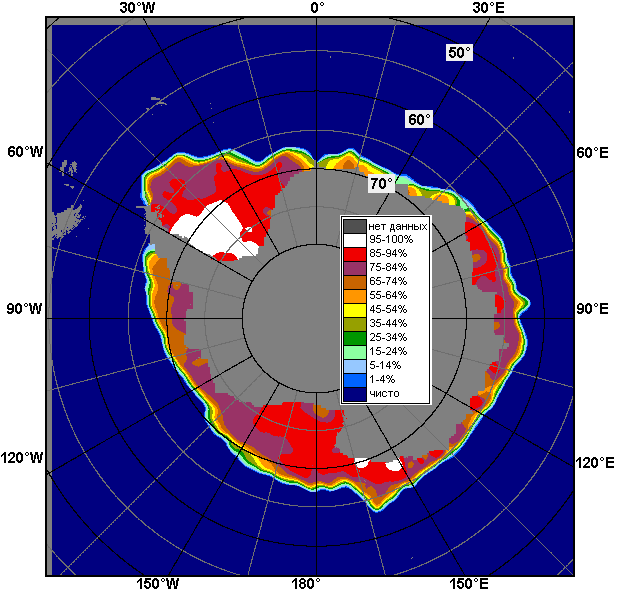 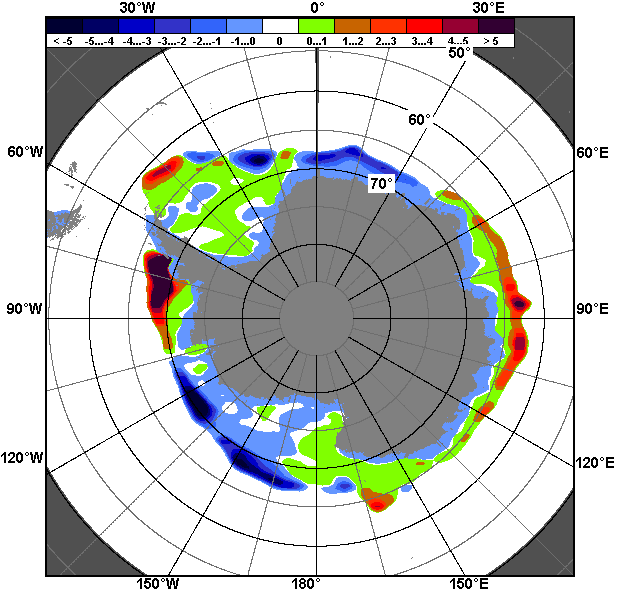 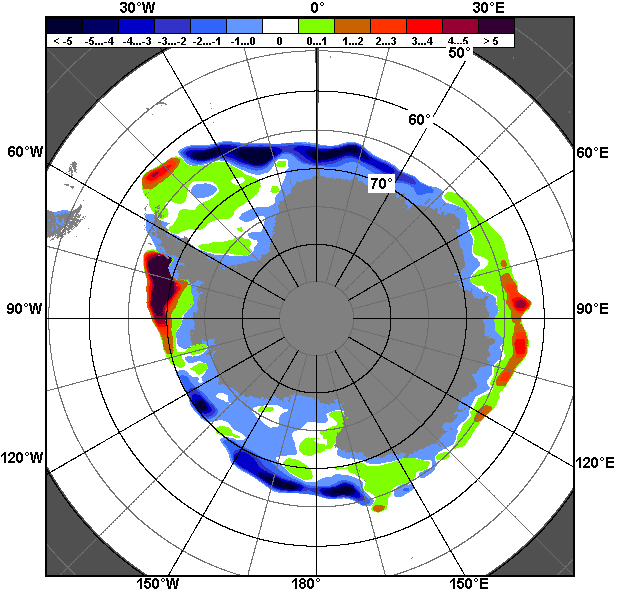 10.04 – 09.0510.04 – 09.0510.04 – 09.05РегионЮжный ОкеанАтлантический секторИндоокеанский сектор Тихоокеанский секторРазность660.3371.9112.1171.5тыс.кв.км/сут.94.353.116.024.5МесяцS, тыс. км2Аномалии, тыс км2/%Аномалии, тыс км2/%Аномалии, тыс км2/%Аномалии, тыс км2/%Аномалии, тыс км2/%Аномалии, тыс км2/%Аномалии, тыс км2/%МесяцS, тыс. км22011 г2012 г2013 г2014 г2015 г2006-2016гг1978-2016гг10.04-09.058013.7795.9-131.4-519.7-1326.9-1444.4-230.3130.110.04-09.058013.711.0-1.6-6.1-14.2-15.3-2.81.703-09.059153.0503.4-240.7-646.2-1442.8-1613.1-326.74.403-09.059153.05.8-2.6-6.6-13.6-15.0-3.40.0МесяцS, тыс. км2Аномалии, тыс км2/%Аномалии, тыс км2/%Аномалии, тыс км2/%Аномалии, тыс км2/%Аномалии, тыс км2/%Аномалии, тыс км2/%Аномалии, тыс км2/%МесяцS, тыс. км22011 г2012 г2013 г2014 г2015 г2006-2016гг1978-2016гг10.04-09.052801.8228.5-727.0-396.5-872.7-1037.0-345.7-59.610.04-09.052801.88.9-20.6-12.4-23.7-27.0-11.0-2.103-09.053387.3435.9-647.1-315.7-778.0-897.2-243.030.103-09.053387.314.8-16.0-8.5-18.7-20.9-6.70.9МесяцS, тыс. км2Аномалии, тыс км2/%Аномалии, тыс км2/%Аномалии, тыс км2/%Аномалии, тыс км2/%Аномалии, тыс км2/%Аномалии, тыс км2/%Аномалии, тыс км2/%МесяцS, тыс. км22011 г2012 г2013 г2014 г2015 г2006-2016гг1978-2016гг10.04-09.051688.5148.4248.40.3-48.8-46.5144.4256.810.04-09.051688.59.617.20.0-2.8-2.79.417.903-09.051872.773.0138.5-23.0-96.3-81.395.3152.403-09.051872.74.18.0-1.2-4.9-4.25.48.9МесяцS, тыс. км2Аномалии, тыс км2/%Аномалии, тыс км2/%Аномалии, тыс км2/%Аномалии, тыс км2/%Аномалии, тыс км2/%Аномалии, тыс км2/%Аномалии, тыс км2/%МесяцS, тыс. км22011 г2012 г2013 г2014 г2015 г2006-2016гг1978-2016гг10.04-09.053522.9418.6346.8-124.0-405.8-361.4-29.5-67.510.04-09.053522.913.510.9-3.4-10.3-9.3-0.8-1.903-09.053893.1-5.5267.9-307.5-568.5-634.6-179.0-178.103-09.053893.1-0.17.4-7.3-12.7-14.0-4.4-4.4МесяцМинимальное знач.Максимальное знач.Среднее знач.Медиана03-09.057186.203.05.198011114.209.05.20159148.79134.2МесяцМинимальное знач.Максимальное знач.Среднее знач.Медиана03-09.052518.703.05.19994445.109.05.20153357.23381.8МесяцМинимальное знач.Максимальное знач.Среднее знач.Медиана03-09.051195.903.05.19802124.409.05.19991720.31734.0МесяцМинимальное знач.Максимальное знач.Среднее знач.Медиана03-09.052913.103.05.19804822.909.05.19824071.24054.4РегионS, тыс. км2Аномалии, тыс км2/%Аномалии, тыс км2/%Аномалии, тыс км2/%Аномалии, тыс км2/%Аномалии, тыс км2/%Аномалии, тыс км2/%Аномалии, тыс км2/%1978-2016гг1978-2016гг1978-2016гг1978-2016ггРегионS, тыс. км22011 г2012 г2013 г2014 г2015 г2006-2016гг1978-2016ггМинимум датаМаксимум датаСреднееМедианаСев. полярная область12583.7-629.4-909.6-815.3-531.1-409.9-703.1-1195.912409.009.05.201614888.003.05.198513779.613746.2Сев. полярная область12583.7-4.8-6.7-6.1-4.0-3.2-5.3-8.712409.009.05.201614888.003.05.198513779.613746.2Сектор 45°W-95°E2771.8-426.1-191.4-354.3-431.0-221.0-305.9-680.22686.407.05.20064200.405.05.19813452.03419.8Сектор 45°W-95°E2771.8-13.3-6.5-11.3-13.5-7.4-9.9-19.72686.407.05.20064200.405.05.19813452.03419.8Гренландское море580.4-110.6-192.4-154.4-113.8-96.2-114.1-185.9566.309.05.20161003.303.05.1988766.3758.2Гренландское море580.4-16.0-24.9-21.0-16.4-14.2-16.4-24.3566.309.05.20161003.303.05.1988766.3758.2Баренцево море326.9-255.123.7-139.9-277.3-101.5-147.8-388.9250.709.05.20061183.905.05.1981715.8725.4Баренцево море326.9-43.87.8-30.0-45.9-23.7-31.1-54.3250.709.05.20061183.905.05.1981715.8725.4Карское море827.77.212.8-11.5-11.5-10.7-5.5-7.6801.903.05.1990839.203.05.1979835.3839.2Карское море827.70.91.6-1.4-1.4-1.3-0.7-0.9801.903.05.1990839.203.05.1979835.3839.2Сектор 95°E-170°W3935.5-21.8-356.6-177.5146.5135.7-126.1-177.03732.209.05.20154944.503.05.19804112.64095.2Сектор 95°E-170°W3935.5-0.6-8.3-4.33.93.6-3.1-4.33732.209.05.20154944.503.05.19804112.64095.2Море Лаптевых674.30.00.05.20.00.00.50.2665.906.05.2013674.303.05.1979674.1674.3Море Лаптевых674.30.00.00.80.00.00.10.0665.906.05.2013674.303.05.1979674.1674.3Восточно-Сибирское море915.10.00.00.00.00.00.00.7875.009.05.1990915.103.05.1979914.4915.1Восточно-Сибирское море915.10.00.00.00.00.00.00.1875.009.05.1990915.103.05.1979914.4915.1Чукотское море593.1-4.2-4.2-3.10.0-4.2-3.2-3.0570.109.05.2003597.303.05.1979596.2597.3Чукотское море593.1-0.7-0.7-0.50.0-0.7-0.5-0.5570.109.05.2003597.303.05.1979596.2597.3Берингово море256.6-151.7-490.3-340.2-35.9-47.3-255.4-229.1137.409.05.2003768.203.05.2012485.8499.7Берингово море256.6-37.1-65.6-57.0-12.3-15.6-49.9-47.2137.409.05.2003768.203.05.2012485.8499.7Сектор 170°W-45°W5876.4-181.5-361.6-283.5-246.6-324.5-271.1-338.75820.709.05.20166664.304.05.19936215.06180.2Сектор 170°W-45°W5876.4-3.0-5.8-4.6-4.0-5.2-4.4-5.45820.709.05.20166664.304.05.19936215.06180.2Море Бофорта422.2-64.4-64.4-64.4-64.4-64.4-58.5-62.5416.406.05.2016486.603.05.1980484.7486.6Море Бофорта422.2-13.2-13.2-13.2-13.2-13.2-12.2-12.9416.406.05.2016486.603.05.1980484.7486.6Гудзонов залив822.9-15.2-14.2-16.1-16.1-14.3-12.4-14.5804.109.05.2016839.003.05.1981837.4839.0Гудзонов залив822.9-1.8-1.7-1.9-1.9-1.7-1.5-1.7804.109.05.2016839.003.05.1981837.4839.0Море Лабрадор203.1129.0-17.412.8-11.79.023.5-3.664.004.05.2011439.304.05.1993206.7190.9Море Лабрадор203.1174.0-7.96.7-5.54.713.1-1.764.004.05.2011439.304.05.1993206.7190.9Дейвисов пролив359.0-72.7-73.6-43.7-103.6-104.5-48.6-71.2318.906.05.2005604.903.05.1993430.3419.5Дейвисов пролив359.0-16.8-17.0-10.8-22.4-22.5-11.9-16.6318.906.05.2005604.903.05.1993430.3419.5Канадский архипелаг1184.312.1-2.7-5.8-5.2-5.0-0.5-3.31159.509.05.20111190.103.05.19791187.61190.1Канадский архипелаг1184.31.0-0.2-0.5-0.4-0.40.0-0.31159.509.05.20111190.103.05.19791187.61190.1РегионS, тыс. км2Аномалии, тыс км2/%Аномалии, тыс км2/%Аномалии, тыс км2/%Аномалии, тыс км2/%Аномалии, тыс км2/%Аномалии, тыс км2/%Аномалии, тыс км2/%1978-2016гг1978-2016гг1978-2016гг1978-2016ггРегионS, тыс. км22011 г2012 г2013 г2014 г2015 г2006-2016гг1978-2016ггМинимум датаМаксимум датаСреднееМедианаСев. полярная область13314.5-461.3-918.3-608.7-365.7-311.2-549.0-1040.912409.009.05.201615889.510.04.197914355.514341.3Сев. полярная область13314.5-3.3-6.5-4.4-2.7-2.3-4.0-7.312409.009.05.201615889.510.04.197914355.514341.3Сектор 45°W-95°E2896.6-417.0-260.3-467.6-352.6-129.0-320.5-688.82686.407.05.20064437.712.04.19793585.33576.3Сектор 45°W-95°E2896.6-12.6-8.2-13.9-10.9-4.3-10.0-19.22686.407.05.20064437.712.04.19793585.33576.3Гренландское море630.1-61.6-118.4-133.6-70.9-59.5-80.4-154.5566.309.05.20161078.910.04.1986784.6766.5Гренландское море630.1-8.9-15.8-17.5-10.1-8.6-11.3-19.7566.309.05.20161078.910.04.1986784.6766.5Баренцево море361.0-266.2-82.1-234.7-253.5-61.3-180.9-403.0250.709.05.20061216.018.04.1979764.0765.7Баренцево море361.0-42.4-18.5-39.4-41.2-14.5-33.4-52.7250.709.05.20061216.018.04.1979764.0765.7Карское море829.3-1.85.7-9.6-9.9-8.2-5.1-6.3738.924.04.1995839.210.04.1979835.6839.2Карское море829.3-0.20.7-1.1-1.2-1.0-0.6-0.8738.924.04.1995839.210.04.1979835.6839.2Сектор 95°E-170°W4285.845.2-357.9-36.1193.6125.9-44.1-120.13732.209.05.20155306.310.04.19804405.94396.0Сектор 95°E-170°W4285.81.1-7.7-0.84.73.0-1.0-2.73732.209.05.20155306.310.04.19804405.94396.0Море Лаптевых674.30.00.01.20.00.00.40.2637.719.04.2007674.310.04.1979674.1674.3Море Лаптевых674.30.00.00.20.00.00.10.0637.719.04.2007674.310.04.1979674.1674.3Восточно-Сибирское море915.10.00.00.00.00.00.00.2875.009.05.1990915.110.04.1979914.9915.1Восточно-Сибирское море915.10.00.00.00.00.00.00.0875.009.05.1990915.110.04.1979914.9915.1Чукотское море596.3-1.0-1.0-0.70.0-1.0-0.8-0.7570.109.05.2003597.310.04.1979597.0597.3Чукотское море596.3-0.2-0.2-0.10.0-0.2-0.1-0.1570.109.05.2003597.310.04.1979597.0597.3Берингово море458.1-107.2-483.7-282.4-2.7-21.8-201.5-150.3137.409.05.20031097.718.04.2012608.3617.6Берингово море458.1-19.0-51.4-38.1-0.6-4.5-30.5-24.7137.409.05.20031097.718.04.2012608.3617.6Сектор 170°W-45°W6132.2-89.4-300.1-104.9-206.7-308.0-184.3-232.05820.709.05.20167053.812.04.19936364.26325.7Сектор 170°W-45°W6132.2-1.4-4.7-1.7-3.3-4.8-2.9-3.65820.709.05.20167053.812.04.19936364.26325.7Море Бофорта463.9-22.7-22.7-22.7-22.7-22.6-20.6-22.0416.406.05.2016486.610.04.1979485.9486.6Море Бофорта463.9-4.7-4.7-4.7-4.7-4.7-4.3-4.5416.406.05.2016486.610.04.1979485.9486.6Гудзонов залив833.4-5.4-4.7-5.6-5.6-2.8-4.3-5.0804.109.05.2016839.010.04.1979838.3839.0Гудзонов залив833.4-0.6-0.6-0.7-0.7-0.3-0.5-0.6804.109.05.2016839.010.04.1979838.3839.0Море Лабрадор263.2142.435.478.6-16.31.750.927.364.004.05.2011508.911.04.1983235.9217.4Море Лабрадор263.2117.815.542.6-5.80.624.011.664.004.05.2011508.911.04.1983235.9217.4Дейвисов пролив394.2-66.9-87.4-16.8-123.0-127.7-48.8-67.4318.906.05.2005700.015.04.1983461.6448.2Дейвисов пролив394.2-14.5-18.1-4.1-23.8-24.5-11.0-14.6318.906.05.2005700.015.04.1983461.6448.2Канадский архипелаг1188.02.7-0.1-2.1-1.9-1.8-0.1-1.11159.509.05.20111190.110.04.19791189.21190.1Канадский архипелаг1188.00.20.0-0.2-0.2-0.20.0-0.11159.509.05.20111190.110.04.19791189.21190.1РегионS, тыс. км2Аномалии, тыс км2/%Аномалии, тыс км2/%Аномалии, тыс км2/%Аномалии, тыс км2/%Аномалии, тыс км2/%Аномалии, тыс км2/%Аномалии, тыс км2/%1978-2016гг1978-2016гг1978-2016гг1978-2016ггРегионS, тыс. км22011 г2012 г2013 г2014 г2015 г2006-2016гг1978-2016ггМинимум датаМаксимум датаСреднееМедианаЮжный Океан9153.0503.4-240.7-646.2-1442.8-1613.1-326.74.47186.203.05.198011114.209.05.20159148.79134.2Южный Океан9153.05.8-2.6-6.6-13.6-15.0-3.40.07186.203.05.198011114.209.05.20159148.79134.2Атлантический сектор3387.3435.9-647.1-315.7-778.0-897.2-243.030.12518.703.05.19994445.109.05.20153357.23381.8Атлантический сектор3387.314.8-16.0-8.5-18.7-20.9-6.70.92518.703.05.19994445.109.05.20153357.23381.8Западная часть моря Уэдделла2166.6325.810.0127.3161.2-21.9142.9187.41438.403.05.19992310.609.05.19921979.32008.8Западная часть моря Уэдделла2166.617.70.56.28.0-1.07.19.51438.403.05.19992310.609.05.19921979.32008.8Восточная часть моря Уэдделла1220.6110.1-657.1-443.1-939.2-875.3-385.9-157.3708.003.05.19882215.907.05.20141377.91347.9Восточная часть моря Уэдделла1220.69.9-35.0-26.6-43.5-41.8-24.0-11.4708.003.05.19882215.907.05.20141377.91347.9Индоокеанский сектор1872.773.0138.5-23.0-96.3-81.395.3152.41195.903.05.19802124.409.05.19991720.31734.0Индоокеанский сектор1872.74.18.0-1.2-4.9-4.25.48.91195.903.05.19802124.409.05.19991720.31734.0Море Космонавтов232.2-65.7-50.57.9-24.612.5-17.614.075.303.05.1987373.208.05.1993218.1220.7Море Космонавтов232.2-22.1-17.93.5-9.65.7-7.16.475.303.05.1987373.208.05.1993218.1220.7Море Содружества631.2-44.1-0.171.4-50.5-56.4-1.3-1.9467.505.05.1986822.509.05.2001633.1635.1Море Содружества631.2-6.50.012.8-7.4-8.2-0.2-0.3467.505.05.1986822.509.05.2001633.1635.1Море Моусона1009.3182.8189.0-102.4-21.1-37.4114.2140.2580.903.05.19801132.609.05.1999869.1851.6Море Моусона1009.322.123.0-9.2-2.0-3.612.816.1580.903.05.19801132.609.05.1999869.1851.6Тихоокеанский сектор3893.1-5.5267.9-307.5-568.5-634.6-179.0-178.12913.103.05.19804822.909.05.19824071.24054.4Тихоокеанский сектор3893.1-0.17.4-7.3-12.7-14.0-4.4-4.42913.103.05.19804822.909.05.19824071.24054.4Море Росса3192.8-160.1-139.0-644.7-947.2-949.2-497.5-430.32249.703.05.19804382.809.05.20143623.13625.4Море Росса3192.8-4.8-4.2-16.8-22.9-22.9-13.5-11.92249.703.05.19804382.809.05.20143623.13625.4Море Беллинсгаузена700.3154.6407.0337.3378.7314.5318.5252.2158.009.05.2007749.909.05.1980448.1417.0Море Беллинсгаузена700.328.3138.892.9117.881.583.456.3158.009.05.2007749.909.05.1980448.1417.0РегионS, тыс. км2Аномалии, тыс км2/%Аномалии, тыс км2/%Аномалии, тыс км2/%Аномалии, тыс км2/%Аномалии, тыс км2/%Аномалии, тыс км2/%Аномалии, тыс км2/%1978-2016гг1978-2016гг1978-2016гг1978-2016ггРегионS, тыс. км22011 г2012 г2013 г2014 г2015 г2006-2016гг1978-2016ггМинимум датаМаксимум датаСреднееМедианаЮжный Океан8013.7795.9-131.4-519.7-1326.9-1444.4-230.3130.14740.310.04.198011114.209.05.20157883.57894.4Южный Океан8013.711.0-1.6-6.1-14.2-15.3-2.81.74740.310.04.198011114.209.05.20157883.57894.4Атлантический сектор2801.8228.5-727.0-396.5-872.7-1037.0-345.7-59.61494.510.04.19884445.109.05.20152861.42850.3Атлантический сектор2801.88.9-20.6-12.4-23.7-27.0-11.0-2.11494.510.04.19884445.109.05.20152861.42850.3Западная часть моря Уэдделла1889.0246.5-171.4-38.8-116.2-222.115.876.71201.710.04.20022310.609.05.19921812.31848.8Западная часть моря Уэдделла1889.015.0-8.3-2.0-5.8-10.50.84.21201.710.04.20022310.609.05.19921812.31848.8Восточная часть моря Уэдделла912.8-18.1-555.6-357.7-756.5-815.0-361.6-136.3148.810.04.19882215.907.05.20141049.11022.7Восточная часть моря Уэдделла912.8-1.9-37.8-28.2-45.3-47.2-28.4-13.0148.810.04.19882215.907.05.20141049.11022.7Индоокеанский сектор1688.5148.4248.40.3-48.8-46.5144.4256.8493.111.04.19802124.409.05.19991431.71426.8Индоокеанский сектор1688.59.617.20.0-2.8-2.79.417.9493.111.04.19802124.409.05.19991431.71426.8Море Космонавтов173.6-70.9-29.97.8-25.3-26.5-18.012.37.312.04.1985373.208.05.1993161.3162.6Море Космонавтов173.6-29.0-14.74.7-12.7-13.2-9.47.67.312.04.1985373.208.05.1993161.3162.6Море Содружества604.930.487.3112.1-7.3-26.449.377.7223.819.04.1980822.509.05.2001527.2531.3Море Содружества604.95.316.922.7-1.2-4.28.914.7223.819.04.1980822.509.05.2001527.2531.3Море Моусона909.9188.8190.9-119.7-16.46.3113.0166.7214.310.04.19801132.609.05.1999743.2734.4Море Моусона909.926.226.5-11.6-1.80.714.222.4214.310.04.19801132.609.05.1999743.2734.4Тихоокеанский сектор3522.9418.6346.8-124.0-405.8-361.4-29.5-67.52263.711.04.19804822.909.05.19823590.43610.1Тихоокеанский сектор3522.913.510.9-3.4-10.3-9.3-0.8-1.92263.711.04.19804822.909.05.19823590.43610.1Море Росса2882.6209.5-22.9-562.3-703.8-654.0-340.8-321.11683.415.04.19804382.809.05.20143203.73235.8Море Росса2882.67.8-0.8-16.3-19.6-18.5-10.6-10.01683.415.04.19804382.809.05.20143203.73235.8Море Беллинсгаузена640.3209.0369.6438.2297.9292.6311.2253.632.210.04.2009770.327.04.1980386.7362.6Море Беллинсгаузена640.348.5136.6216.987.084.294.665.632.210.04.2009770.327.04.1980386.7362.6РегионСев. полярная областьСектор 45°W-95°EГренландское мореБаренцево мореРазность-544.0-113.4-59.7-20.1тыс.кв.км/сут.-77.7-16.2-8.5-2.9РегионКарское мореСектор 95°E-170°WМоре ЛаптевыхВосточно-Сибирское мореРазность8.4-253.80.00.0тыс.кв.км/сут.1.2-36.30.00.0РегионЧукотское мореБерингово мореСектор 170°W-45°WМоре БофортаРазность-4.2-122.8-176.8-31.6тыс.кв.км/сут.-0.6-17.5-25.3-4.5РегионГудзонов заливМоре ЛабрадорДейвисов проливКанадский архипелагРазность-13.4-36.8-8.7-4.3тыс.кв.км/сут.-1.9-5.3-1.2-0.6РегионЮжный ОкеанАтлантический секторЗападная часть моря УэдделлаВосточная часть моря УэдделлаРазность660.3371.9199.3172.6тыс.кв.км/сут.94.353.128.524.7РегионИндоокеанский секторМоре КосмонавтовМоре СодружестваМоре МоусонаРазность112.154.75.352.8тыс.кв.км/сут.16.07.80.87.5РегионТихоокеанский секторМоре РоссаМоре БеллинсгаузенаРазность171.5140.331.3тыс.кв.км/сут.24.520.04.5